SUPPLEMENTARY MATERIAL* Hughes et al. 2020 and Hughes et al. 2021 report findings from the same intervention and study population at different time points.*Hughes et al. 2020 and Hughes et al. 2021 report findings from the same intervention and study population at different time points.Supplement 3. Overall risk of bias of the included studies, by domain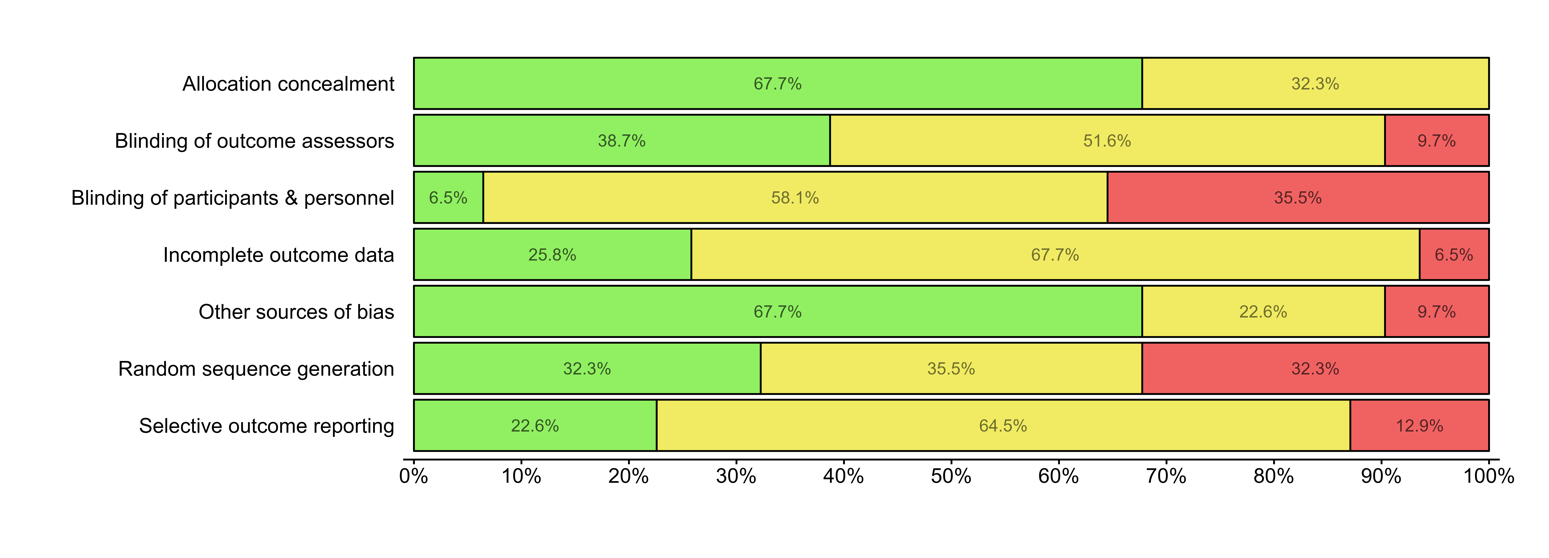 Figure 3.1 Overall risk of bias by domain, randomized studies (n=30) 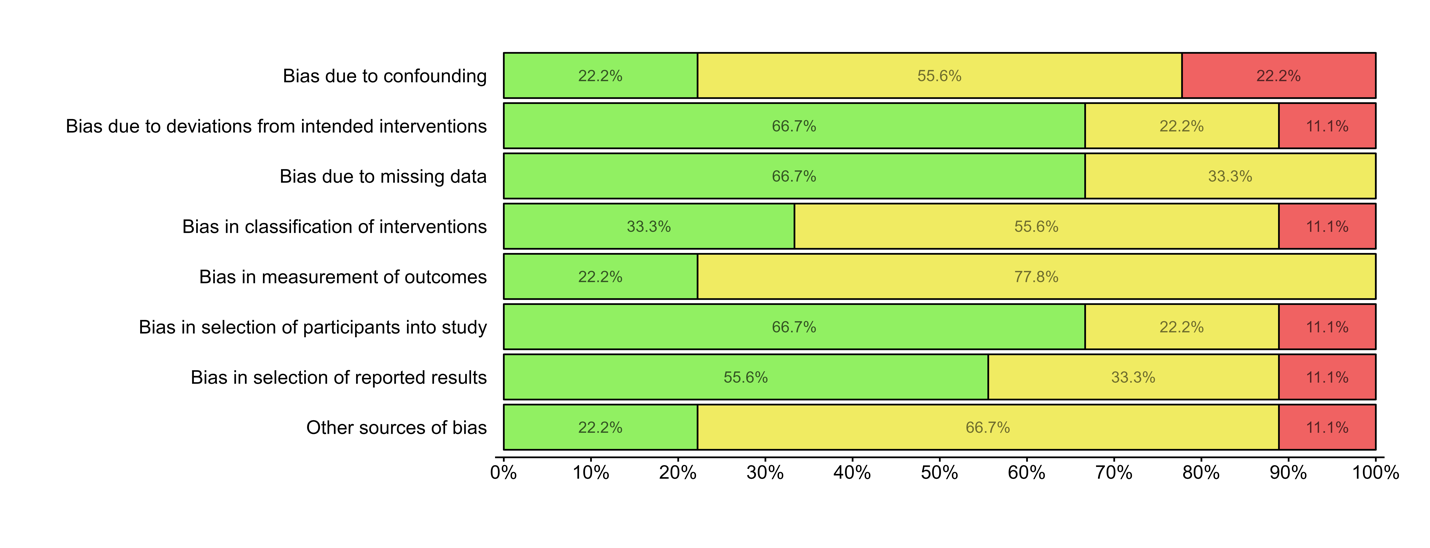 Figure 3.2 Overall risk of bias by domain, non-randomized studies (n=9)Supplement 4. Risk of bias of the included studies 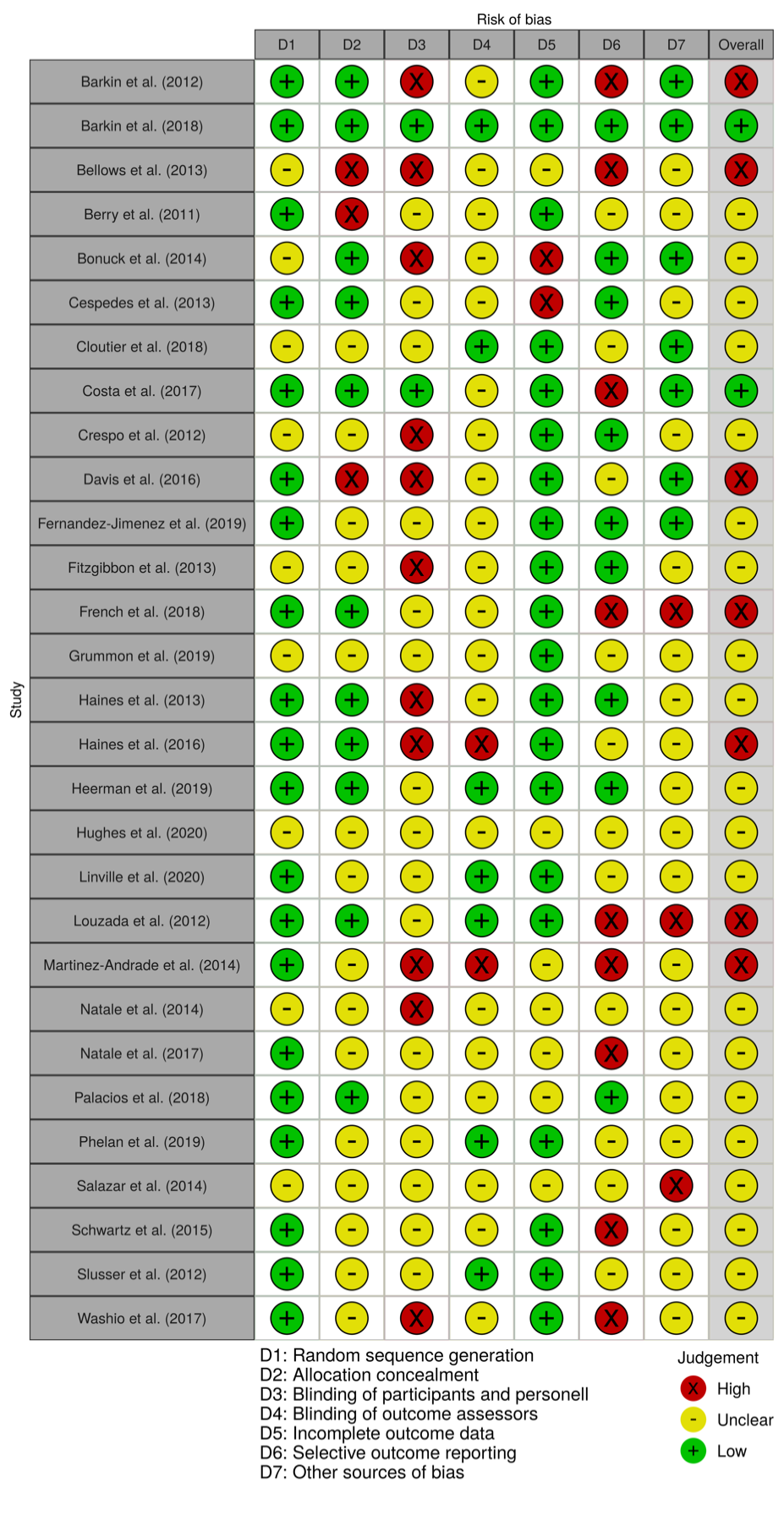 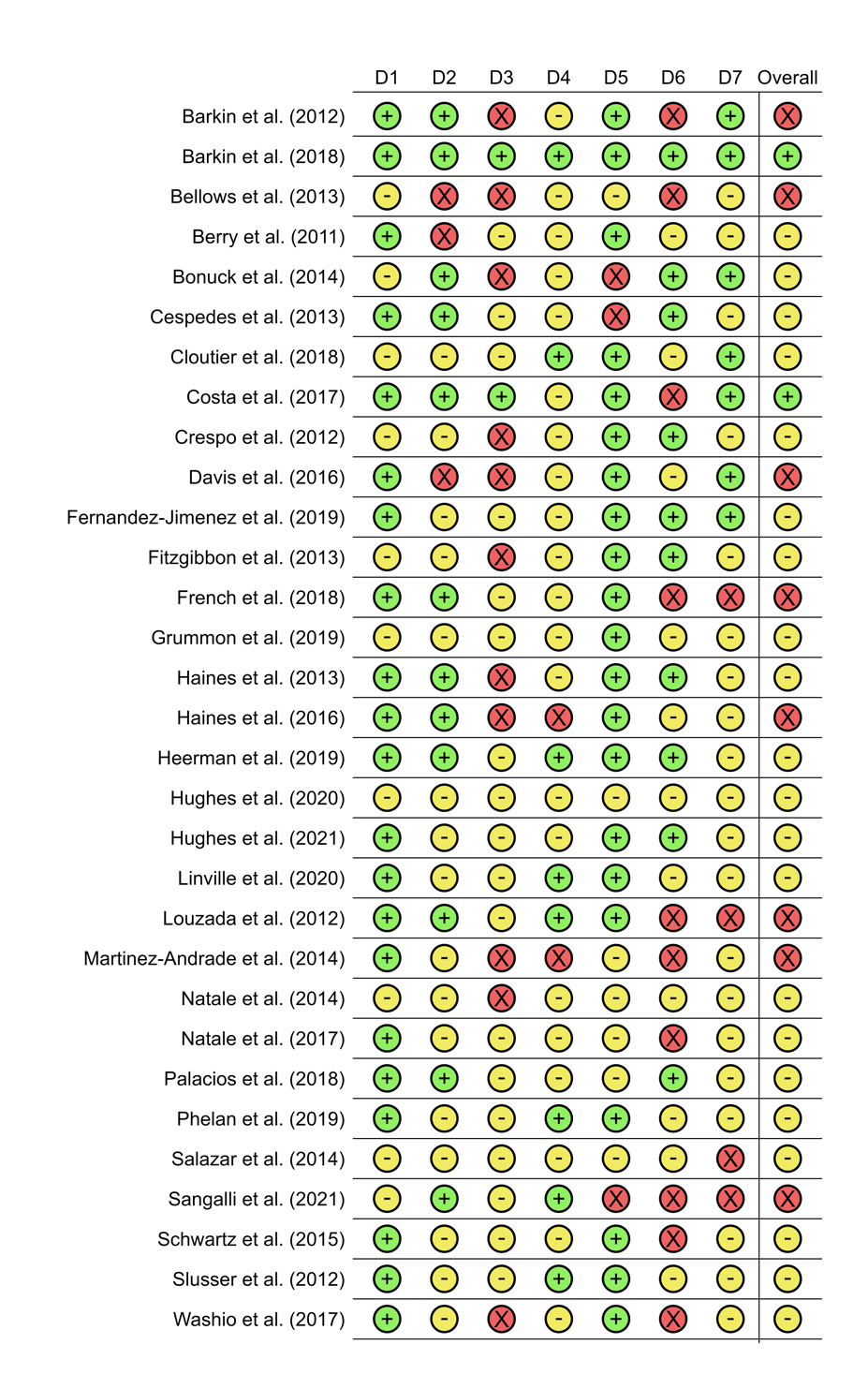 Figure 4.1 Risk of bias judgements for individual domains, randomized studies (n=30)Figure 4.2 Risk of bias judgements for individual domains, non-randomized studies (n=9)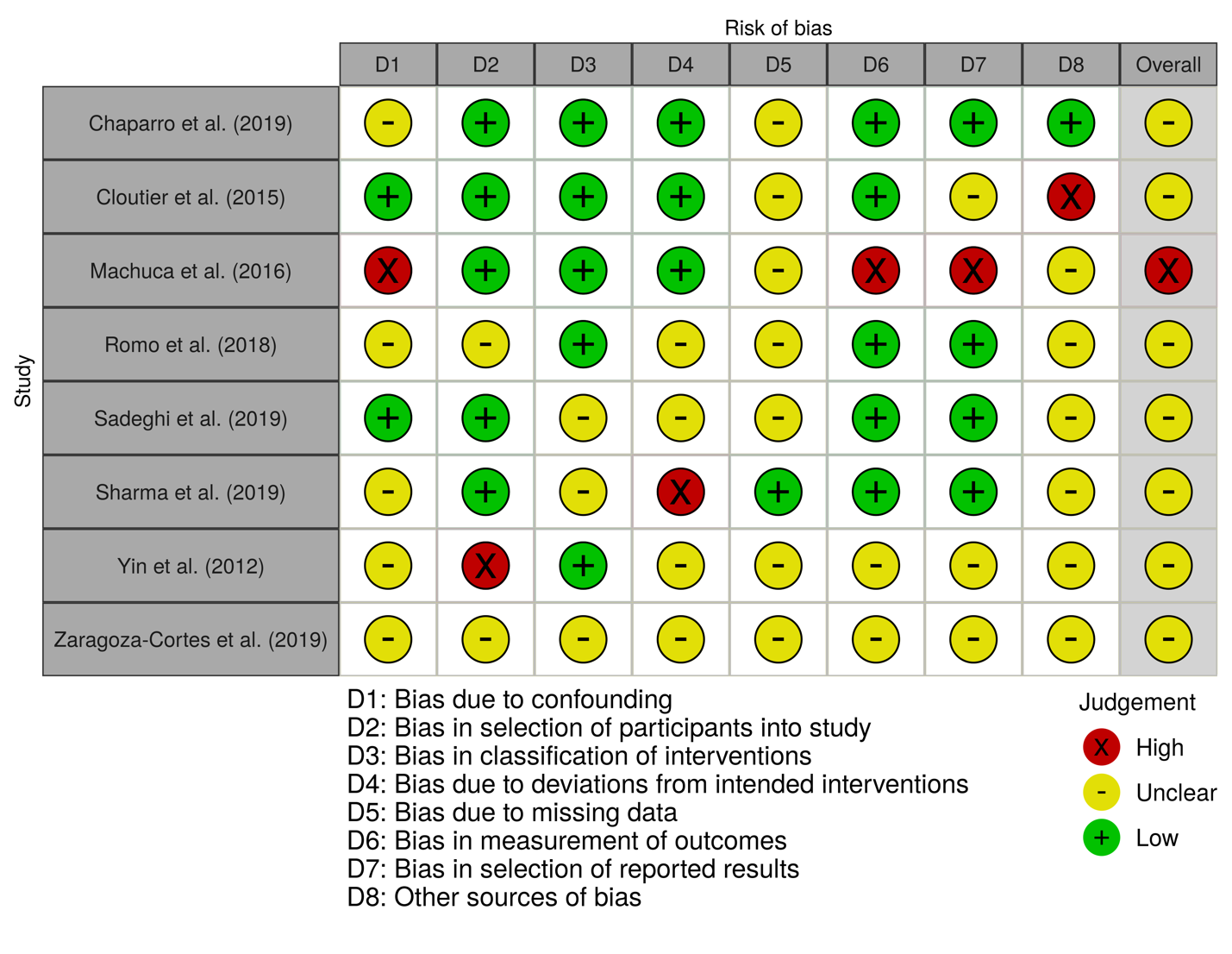 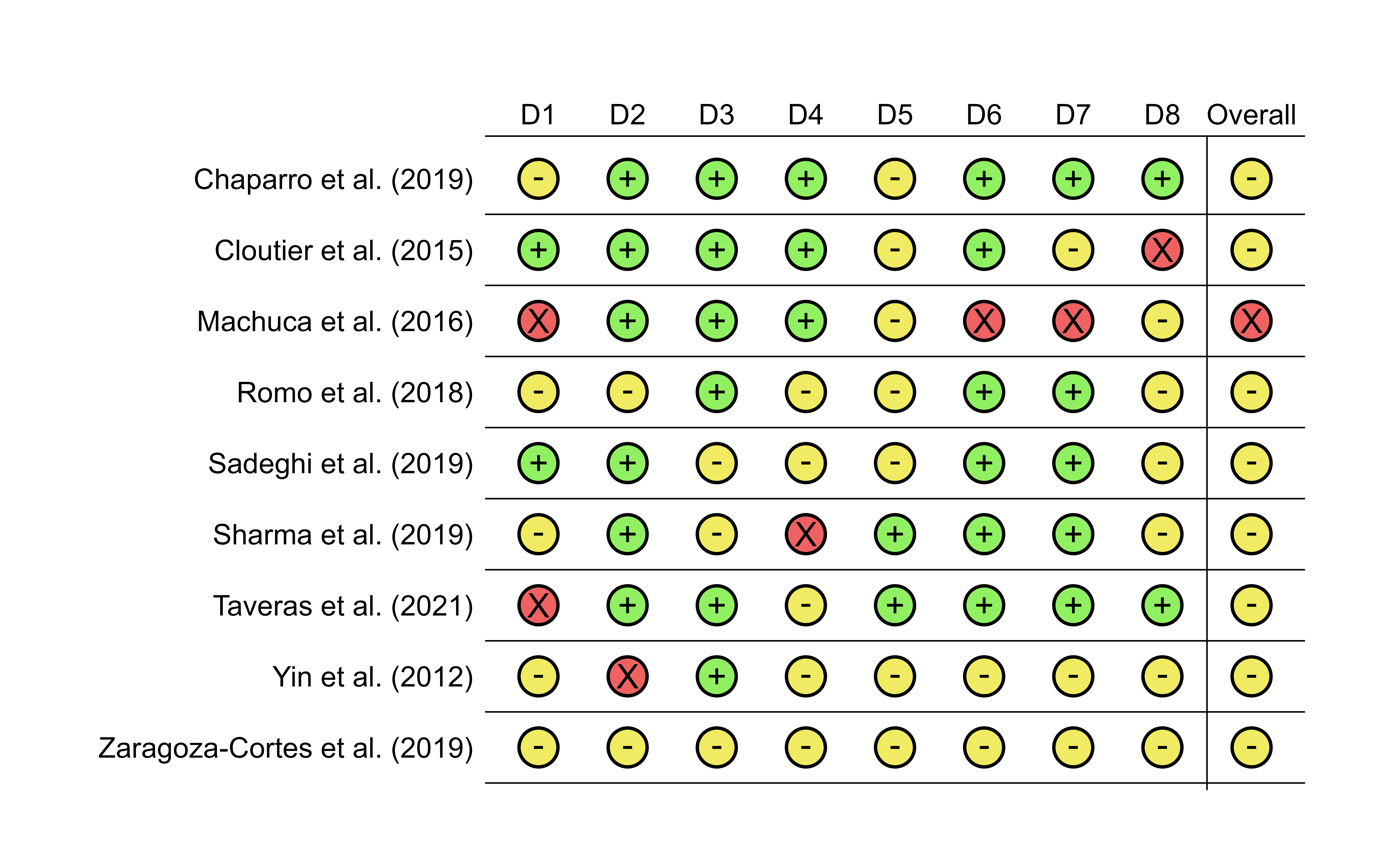 APPENDICESSupplement 1. Summary of study outcomes: number analyzed and intervention duration, follow-up, intensity, outcomes and effect (N = 40)*Supplement 1. Summary of study outcomes: number analyzed and intervention duration, follow-up, intensity, outcomes and effect (N = 40)*Supplement 1. Summary of study outcomes: number analyzed and intervention duration, follow-up, intensity, outcomes and effect (N = 40)*Supplement 1. Summary of study outcomes: number analyzed and intervention duration, follow-up, intensity, outcomes and effect (N = 40)*Supplement 1. Summary of study outcomes: number analyzed and intervention duration, follow-up, intensity, outcomes and effect (N = 40)*Supplement 1. Summary of study outcomes: number analyzed and intervention duration, follow-up, intensity, outcomes and effect (N = 40)*ArticleTotal number analyzed (intervention, control)DurationPost-intervention follow-upDose and intensityWeight-related outcome, effectDesirable intervention effectBarkin et al. (2012)75 (35, 40)4 mo3 mo12, 90 min sessionsBMI (adjusted): B = –0.59 [95% CI: –0.94 to –0.25]; P = .001YesBarkin et al. (2018)610 (304, 306)36 mo36 mo90 min coaching calls 1/wk for 12 wk; 1/mo for 9 mo; 24 mo frequent cues to actionBMI (36 mo, adjusted): B = 0.05 [95% CI, −0.29 to 0.38]; P = .79
BMI trajectory (3-yr): no effect (P = .39)
Risk of OB (3-mo post-intervention follow-up, adjusted): RR = 0.51 [95% CI, 0.29- 0.92]; P = .02; corrected P = .10NoBellows et al. (2013)201 (98, 103)4.5 moNone72, 15-20 min lessonsBMI: no effect (regression results NR)
BMIz: no effect (regression results NR)NoBerry et al. (2011)56 (28, 28)6 mo3 mo1/wk for 3 months, 1/mo BMI %: Intervention (baseline, follow-up): 86 ± 7.5, 82 ± 6.8 Control: 86 ± 11.1, 88 ± 8.5; P for difference = .03YesBonuck et al. (2014)135 (63, 72)12 moNone1/quarter, NRWeight-for-length > 85th %: OR = 1.02 [95% CI = 0.5-2.0]; P = .95NoCespedes et al. (2013)858 (433, 425)5 mo12 moClassroom activities: 1 hr/day; 1x 1 hr family workshop; Parents: 3 workshops + weekly health notes; Teachers: 3 training sessions + personalized sessions 2 hr every 2 wkBMI (6-mo): Intervention (baseline, follow-up): 15.99 ± 0.09, 16.57 ± 0.45; Control: 15.77 ± 0.08, 16.40 ± 0.49; P for difference = .19
BMI (18-mo): no effect (P = 0.5)NoChaparro et al. (2019)182,618 (70120, 8386, 85871, 18241)48 mo48-60 moOngoing WIC enrollmentWeight-for-height z-score and BMIz: no effect (overall results NR)
Risk of OB (at age 4): 
Boys: RR = 0.88 [95% CI, 0.86 - 0.91]; P < .05
Girls: RR = 0.90 [95% CI, 0.87 - 0.93]; P < .05
(Outcomes for full, new compared to full, old WIC package)Yes Cloutier et al. (2015)418 (200, 218)12 moNone3-5 min session/visit + follow-up phone callBMI %: B = −0.23 [95% CI, −0.33, −0.13]YesCloutier et al. (2018)34 (22, 12)12 moNoneStandard curriculum (1x/wk, 60 min home visits) + 8 enhanced education modules Weight-for-length BMI (intervention, control): 
 6-mo: 17.5 ± 1.5, 16.9 ± 2.0, P for difference = .37
 12-mo: 17.4 ± 1.6, 17.3 ± 1.0, P for difference = .83
 Weight-for-length z-score (intervention, control): 
 6-mo: 0.4 ± 1.1, 0.9 ± 2.7, P for difference = .61
 12-mo: 0.2 ± 1.2, 0.8 ± 2.4, P for difference = .51NoCosta et al. (2017)1 yr: 396 (163, 233)
4 yr: 345 (144, 201)
8 yr: 305 (126, 179)12 mo7 yr40-60 min, 1/moBMIz, difference (intervention - control):
 Girls, birth to 1 year: 0.11 [95% CI, −0.31, 0.53]; P = .61
 Girls, 1 to 4 years: − 0.01 [95% CI, − 0.32, 0.30]; P = .94
 Girls, 4 to 8 year: 0.15 [95% CI, −0.14, 0.45]; P = .32
 Boys, birth to 1 year: −0.07 [95% CI, −0.40, 0.27]; P = .69
 Boys, 1 to 4 years: −0.07 [95% CI, −0.41, 0.27]; P = .67
 Boys, 4 to 8 year: −0.29 [95% CI, −0.65, 0.06]; P = .10NoCrespo et al. (2012)441 (96, 83, 128, 134)12 mo2 yrHome visits: NR; environmental changes: ongoing; promotora training: 22 hr; teacher training: 5-5.5 hrBMIz: Comm main effect: B = −0.19, SE = 0.33; P = .54; Fam main effect: .003, SE = 0.33; P = .92
BMI %: Comm main effect: B = 0.20, SE = 0.84; P = .72; Fam main effect: B = .72, SE = 0.85; P = .40
Weight status: Comm main effect: B = −0.19, SE = 0.29; P = .53; Fam main effect: B = .036, SE = 0.29; P = .90NoDavis et al. (2016)1,816 (945, 871)24 moNoneClassroom: 30min/day; staff training: 1/quarter; family and environmental change: ongoingBMIz (change per 6-month study time): intervention slope = 0.039 [95% CI, 0.014 to 0.063]; comparison slope = 0.038 [95% CI, 0.014, 0.063; difference = 0.011 [95% CI −0.024, 0.046]; P = 0.54NoFernandez-Jimenez et al. (2019)448 (304, 144)4 mo1 moChildren: 37 hr/4 mo; parents: 12 hr/4 moBMIz: B = −0.03 [95% CI, −0.29, 0.24]; P = .84NoFitzgibbon et al. (2013)128 (61, 67)14 wk1 yrChildren: 40 min, 3x/wk; parent: 90 min, 1/wkAdjusted difference (intervention - control), post-intervention:
BMI: B = −0.04 [95% CI, −0.13, 0.05]; P value NR
BMIz: B = −0.03 [95% CI, −0.13, 0.06]; P value NR
1-year follow-up:
BMI: B = 0.22 [95% CI, 0.02, 0.41]; P < 0.05
BMIz: B = −0.03 [95% CI, −0.03, 0.17]; P value NRNoFrench et al. (2018)534 (265, 269)36 moNoneHome visits: 1/mo; telephone check-in calls ongoing; parenting classes 12 wk (length NR)Adjusted difference (intervention - control):
BMI: B = –0.19 [95% CI, –0.64, 0.26]
BMIz: B = –0.07 [95% CI, –0.23, 0.08]
BMI %: B = –0.33 [95% CI, –3.93, 3.26]
Waist circumference (cm): B = –0.58 [95% CI, –1.91, 0.76]
Triceps skinfold (cm): B = –0.35 [95% CI, –1.62, 0.92]NoGrummon et al. (2019)154 (80, 74)12 wkNoneEnvironmental + policy changes: ongoing; educational activities: NRAdjusted difference (intervention - control):
Prevalence of OW/OB: Mean = −6% [95% CI, −15%, 3%]
BMI %: 1.2 [95% CI, −2.5, 4.9]
BMI: 0.03 [95% CI, −0.2, 0.3]NoHaines et al. (2013)111 (55, 56)6 moNone4 home visits; 4 health calls; 2x/wk texts for 16 wk; 1/wk text for 8 wkAdjusted difference (intervention - control):
BMI: B = −0.40 [95% CI, −0.79, 0.00]; P = .05
BMIz: B = −0.17 [95% CI, −0.40, 0.07]; P = .17YesHaines et al. (2016)9 wk: 94 (46, 48)
9 mo: 96 (46, 50)9 wk9 mo9x, 2 hr sessionsAdjusted difference (intervention - control)
Post-intervention:
BMI: B = −0.36 [95% CI, −1.23, 0.51); P = 0.41
BMIz: B = −0.25 [95% CI, −0.75, 0.25); P = 0.33
9-mo follow-up:
BMI: B = 0.18 [95% CI, −0.58, 0.93); P = 0.64
BMIz: B = 0.06 [95% CI, −0.36, 0.48); P = 0.64NoHeerman et al. (2019)117 (59, 58)15 wk (in-person) + 3 mo (phone)6 moIn-person: 1/wk, 90 min; phone-calls: 2/mo, time NRBMI (adjusted): B = –0.41 [95% CI: –0.82 to 0.01]; P = .05YesHughes et al. (2020)178 (101, 77)7 wk12 mo1/wkBMIz: no effect (P = 0.8)NoHughes et al. (2021)135 (68, 67)7 wk12 mo1/wkBMIz: no effect (P = 0.91)NoLinville et al. (2020)27 (13, 14)NR4 mo6 sessions, 12 hr totalBMI: B = 0.035; SE - 0.114; P = .758Louzada et al. (2012)12-16 mo: 396 (166, 230)
3-4 yr: 344 (149, 195)
7-8 yr: 308 (131, 177)12-16 months3-4 yr and 7-8 yr40 min home visits, 1/month for 6 mo and 1x/2 mo for 6 moRisk of OW, boys: 
12-16 mo: RR = 0.95 [95% CI: 0.65, 1.39]
3 to 4 yr: RR = 1.05 [95% CI: 0.58, 1.89]
7 to 8 yr: RR = 1.20 [95% CI: 0.75, 1.91]
Risk of OW, girls: 
12-16 mo: RR = 0.99 [95% CI: 0.68, 1.43]
3 to 4 yr: RR = 1.23 [95% CI: 0.68, 2.19]
7 to 8 yr: RR = 1.19 [95% CI: 0.67, 2.10]
Risk of OB, boys:
12-16 mo: RR = 0.84 [95% CI: 0.31, 2.22]
3 to 4 yr: RR = 1.31 [95% CI: 0.33, 5.09]
7 to 8 yr: RR = 1.73 [95% CI: 0.77, 3.90]
Risk of OB, girls: 
12-16 mo: RR = 1.24 [95% CI: 0.55, 2.77]
3 to 4 yr: RR = 3.04 [95% CI: 0.81, 11.31]
7 to 8 yr: RR = 1.24 [95% CI: 0.47, 3.22]NoMachuca et al. (2016)187 (47, 140)18 mo6-12 mo11 sessions during well-baby visitsPrevalence of OW/OB: OR = 0.12 [95% CI: 0.02, 0.94]YesMartinez-Andrade et al. (2014)3 mo: 101 (99, 102)
6 mo: 108 (109, 99)6 wk3 and 6 moNRBMI, adjusted (3 mo): B = 0.23 [95% CI: –0.07, 0.54]
BMI, adjusted (6 mo): B = 0.06 [95% CI: –0.17, 0.23]NoNatale et al. (2014)6 mo: 239 (NR)
12 mo: 185 (NR)6 mo12 moTeachers: 2x trainings, time NR; Parents: dinners 1/mo, newsletter 1/mo, at-home activities NR; centers: ongoing environmental changesBMIz (6 mo): intervention: B = 0.57 [95% CI: 0.24, 0.91]; control: B = 0.25 [95% CI: −0.41, 0.91]
BMIz (12 mo): B = 0.72 [95% CI: 0.42, 1.03); B = 0.76 [95% CI: 0.16, 1.35]; P for difference = 0.81NoNatale et al. (2017)1211 (754, 457)2 academic yrT2 (end of 2010-2011 school year), T3 (beginning of 2011-2012 school year), and T4 (end of 2011-2012 school year)Parents + teachers: 6, 1/mo sessions; child curriculum: weekly (time NR)BMI % (overall): B = –1.95, SE = 0.97; P = 0.04
BMI %, children with OB: B = –0.23, SE = 0.16; P = 0.003
BMI %, children without OB: B = –0.14, SE = 0.09; P = 0.78Yes, OB onlyPalacios et al. (2018)170 (84, 86)4 moNoneTexts 1/wkMean (SD)
Weight-for-age z-score: intervention: −0.05 (0.85); control: −0.05 (0.85); P for difference = 0.976
Length-for-age z-score: intervention: 0.59 (1.57); control: 0.61 (1.56); P for difference = 0.931
BMIz: intervention: −0.53 (1.38); control: −0.54 (1.39); P for difference = 0.958NoPhelan et al. (2019)332 (173, 159)12 moNone4 text messages/wk; group session 1/mo (time NR); ongoing internet content; WIC careBMIz: B = 0.19 [95% CI: −0.08, 0.46]; P = 0.16
Triceps skinfold for age z-score: B = −0.04 [95% CI: −0.42, 0.35]; P = 0.85
Subscapular skinfold for age z-score: B = −0.30 [95% CI: −0.71, 0.11]; P = 0.16NoRomo et al. (2018)176 (144, 132)3 mo1 moNRBMIz: B = −0.28 [95% CI: −0.17, −0.40; P < 0.001YesSadeghi et al. (2019)700 (387, 313)3 yr1 yrParents: 1 hr, 1/mo
Children: PE classes 20-30 min, 1/wkBMIz: 
Girls: B = 0.30; SE = 0.12; P = 0.01
Boys: B = 0.14; SE = 0.15; P = 0.36
log-BMI:
Girls: B = 2.70; SE = 0.02; P < 0.001
Boys: B = 2.69; SE = 0.02; P < 0.001
Waist circumference to height ratio: 
Girls: B = 0.48; SE = 0.01; P < 0.001
Boys: B = 0.47; SE = 0.01; P < 0.001YesSalazar et al. NRNoneParents: Classes 1-2x/month; Children: Preschool curriculum changes NRBody fat %:OB: intervention, -1.5 ± 1.8; control, 1.3 ± 2.0; P < 0.01Normal weight: intervention, -0.7 ± 2.2; control, 1.0 ± 2.1; P < 0.01Weight for height z-score: OB: intervention, -0.1 ± 0.5; control, -0.1 ± 0.7; P = .64Normal weight: intervention, -0.02 ± 0.4; control, -0.05 ± 0.4; P = 0.56YesSangalli et al. (2021)715 (360, 355)1 mo6 mo1 training session delivered to medical staff6 mo outcomes not reported (no difference)NoSchwartz et al. (2015)207 (98, 109)4 mo4-7 yr6 counseling sessions (time NR)Prevalence of OW/OB: RR = 1.24 [95% CI: 0.86, 1.81]; P = 0.254NoSharma et al. (2019)848 (365, 483)2 yrNoneTeacher training: 4-6 hr; classroom environment changes: ongoingBMIz: B = −0.26 [95% CI: −0.50, −0.01]; P = 0.041
BMI %: B = −6.5 [95% CI: −12.4, −0.69]; P = 0.028YesSlusser et al. (2012)121 (61, 60)15-17 wk12 mo9, 90 min classesBMIz (mean difference between intervention and control): −0.24, SE = 0.11; P = 0.04YesTaveras et al. (2021)1837 (1096, 741)3 yr6 mo, 12 moEducation materials and 2x/wk texts messages; health coaching phone callsWeight-for-length z-score: B = −0.27 [95% CI: –0.39, –0.15]YesWashio et al. (2017)36 (18, 18)6 mo6 moFinancial incentives 1/moWeight-for-age z-score: B = −0.14 [95% CI: –0.81, 0.54]NoYin et al. (2012)253 (66, 118, 69)18 wkNoneClassroom: 30-45 min (gross motor skills + dance) + 15-20 minutes (dance activities), daily; teacher training, 6 hr + 4 hr follow-upBMIz: difference between control and center-based intervention only: B = −0.04; P > 0.1; difference between control and center-based + home intervention: −0.09; P < 0.09
Weight z-score: difference between control and center-based intervention only: B = −0.01; P > 0.1; difference between control and center-based + home intervention: −0.06; P < 0.04NoZaragoza-Cortes et al. (2019)19 (10, 9)NRNone7, 50 min sessionsLength-for-age z-score: no effect; P = 0.53
Weight-for-length z-score: no effect; P = 0.91NoSupplement 2. Intervention and control/comparison condition description of the included studies (N = 40)Supplement 2. Intervention and control/comparison condition description of the included studies (N = 40)Supplement 2. Intervention and control/comparison condition description of the included studies (N = 40)Supplement 2. Intervention and control/comparison condition description of the included studies (N = 40)ArticleIntervention descriptionTheoretical basisControl or comparison conditionBarkin et al. (2012)Weekly 90-minute skills building sessions for parents and preschool-aged children designed to improve nutritional family habits, increase weekly physical activity, and decrease media use (sedentary activity).Social cognitive theory and the transtheoretical model of changeProgram based on the Dialogic Reading Model–C.A.R. (Comment and Wait, Ask Questions and Wait, and Respond by Adding More), an empirically tested curriculum that teaches parents to read picture books with their children.Barkin et al. (2018)Tiered-intensity program of decreasing intensity: (1) a 12-week intensive phase with weekly 90-minute skills-building sessions via either in-person groups or telephone calls; (2) a 9-month maintenance phase with monthly coaching telephone calls; and (3) a 24-month sustainability phase. Each week (intensive phase) or month (maintenance phase), participants created a self-defined goal about family health behaviors targeted in the intervention. The intervention included an adaptive component, an additional coaching telephone call that provided BMI results and additional guided goal setting and problem solving; this occurred when a child’s BMI category in-creased or remained obese at a data collection time point.Social cognitive theory and the socioecological modelSchool-readiness program developed and delivered by the Nashville Public Library. The curriculum consisted of six 30-minute group-based activities delivered concurrently with data collection sessions. Participants in the intervention and control groups received the school-readiness program.Bellows et al. (2013)Weekly activities focused on a skill or group of skills from one of the three gross motor skill categories: stability (trunk strength), locomotor (running, hopping, skipping), or manipulation (ball skills). Food Friends characters were incorporated to introduce gross motor skills and movement concepts. Materials supporting the lessons, as well as creative themes and concepts, were provided as a kit for each intervention classroom Home connection materials and were sent home throughout the program.NRBoth intervention and control classrooms implemented Food Friends, a 12-wk nutrition program shown to increase children’s willingness to try new foods. As part of Food Friends, children are introduced to Food Friends characters and learn about and taste new foods.Berry et al. (2011)Parent nutrition and exercise education, coping skills training, physical activity classes and Zumba dance classes. Children’s classes included Color Me Healthy for 45 minutes and then 1 hour of free time in the playground. Mothers were given examples of how to help their children increase their physical activity.Social cognitive theoryWait-list controlBonuck et al. (2014)Educational intervention delivered by WIC nutritionists delivered during WIC check-up. WIC nutritionists presented a flipchart with messages about healthy weight, dental caries, and iron deficiency anemia effects from bottle-weaning.  It recommends that parents gradually replace bottles with cups. A pamphlet to share with family members and a lidded, two-handled 6-ounce sippy cup with a hard spout were given out at baseline.NRStandard WIC check-upCespedes et al. (2013)Children received classroom activities, including Sesame Workshop Healthy Habits storybooks, posters, videos, games, and songs (1 hour daily); a “Healthy family day” workshop (1 hour); and weekly health notes.  Parents participated in 3 workshops and weekly notes containing positive health messages about nutrition and active lifestyles to share with their children. Teachers participated in 3 centralized training sessions, plus personalized working sessions with a research supervisor (2 hours every 15 days) and received a teacher’s guide.Social cognitive theory and the transtheoretical model in health promotionWait-list controlChaparro et al. (2019)This study assessed the impact of the 2009 WIC food package change. Changes included the addition of fruits, vegetables, and whole grains; reduction in the amount of juice, milk, cheese, and eggs offered; reductions in the fat levels allowed in milk; inclusion of culturally diverse replacement options; and reduction in the amount of formula for breastfeeding mothers. Children born after October 1, 2009 comprised the new package group. Children enrolled at birth - 4 years were classified as full-dose. Children enrolled between 2 and 3 years of age were late dose.NROld package recipients included children who reached age 5 before October 2009 and were exposed to a full-dose (birth - 5 years of WIC enrollment) or half dose (enrolled between 2 and 3 years of age).Cloutier et al. (2015)3–5-minute motivational interviewing sessions delivered to caregivers during sick or well child visits; a plan of action specific to the child's needs and one goal discussed during session; study toolkit containing a 6-oz cup, a measuring cup labeled with appropriate serving sizes for milk and juice, a portion size placemat, a foam ball (to encourage active play), and a pedometer (for caregiver); follow-up phone calls 5-7 days after each clinic visit.Chronic care modelUsual care (height and weight measurements, calculation of BMI percentile by most clinicians, and counseling as deemed appropriate by the clinician).Cloutier et al. (2018)Standard Nurturing Families Network curriculum combined with education and enhanced support regarding breastfeeding; creation of a Family Wellness Plan that taught mothers goal-setting and self-monitoring skills; education and skill- building in behavioral strategies to implement desired changes in infant target areas; a toolkit with items to support the changes (e.g., 6 oz sippy cup, play mat); and linkages to community programs that support healthy behavior change including coupons for fruits and vegetables, cooking classes, exercise classes and breastfeeding support resources.Chronic care model and the ecological modelNurturing Families Network: home visitation program that uses an evidence-based curriculum (Parents as Teachers-Born to Learn, PAT). Curriculum focuses on the link between child development and parenting. Obesity prevention is not part of the PAT curriculum.Costa et al. (2017)Educational intervention on breast-feeding and complementary feeding based on the ‘Ten steps for the healthy feeding for Brazilian children from birth to two years of age'; information on proper food handling and hygiene; healthy meal pamphlet.NRStandard careCrespo et al. (2012)Home/Family environmental change (Fam-only): Promotora home visits, newsletters, recipe cards, goal setting, booster phone calls, goal setting, progress monitoring.
Community-only environmental change (Comm-only): School playgrounds (improvements) and salad bars (implementation and improvement); community parks (improvements); Teachers’ discipline and classroom practices; physical education equipment, children’s menus at restaurants; posters, newsletters, frequent produce buyer cards in grocery stores.
Family-plus-Community-environmental change (Fam+Comm): Fam-only + Comm-only interventionsFam intervention: health belief model, social cognitive theory;
Comm intervention: structural model of health behaviorMeasurements onlyDavis et al. (2016)Head Start center curriculum focused on trying new fruits or vegetables and 30 min of physical activity daily; quarterly professional nutrition and physical activity development training for teachers and food service staff; food service component integrating policy and behavior change purchasing, preparation, and service; 2x per y family events and take-home materials about nutrition and physical activity; local grocery store component targeting store displays and food availability; healthcare provider component incorporating diet and physical activity messaging into routine patient visits.Socioecological modelStandard Head Start curriculumFernandez-Jimenez et al. (2019)Multicomponent, school-based, educational intervention targeting healthy diet, physical activity, bodily awareness and emotional regulation; involved parents and other family members in intervention activities, including FAMILIA days (informal and educational meetings) and 11 family-based health activities. NRWait-list controlFitzgibbon et al. (2013)Children received a 3x/week intervention over 14 weeks. Sessions included nutrition instruction (activities led by puppets representing food groups) and 20 minutes of aerobic activity.  Parents were encouraged to attend 6 weekly classes that included 60 minutes of interactive instruction on healthful eating and family exercise plus 30 minutes of moderate physical activity (e.g., salsa aerobics, walking group). Parents also received instruction on health risks associated with childhood obesity, the importance of modeling and reinforcing healthy eating and exercise patterns, and creation of a healthy home environment; weekly newsletters that paralleled the school-based component. Health belief model and social cognitive theoryGeneral Health Intervention: Children received a general health curriculum (e.g., dental health, seat belt safety, calling 911). Parents received weekly newsletters that paralleled the 14-week child curriculum.French et al. (2018)Primary Care + intervention program: home visiting, community-based parenting classes, and telephone check-in calls; referrals to community resources for healthy foods and physical activity opportunities.Social ecological theory, motivational InterviewingPrimary Care program: providers discussed child BMI with parents at annual well-child visit, including messages about healthful eating and physical activity for the child; quarterly postcards focused on child development and school readiness.Grummon et al. (2019)Beverage intervention targeting environmental changes (increasing children’s access to water at child care centers and at home); policy changes (adoption and integration of the 2010 AB 2084, the Healthy Beverages in Childcare Policy passed in 2010 in CA); healthy beverage consumption at home; education activities for parents and children.Social ecological frameworkDelayed interventionHaines et al. (2013)Home-based intervention included motivational coaching by a health educator during 4 home visits and 4 health coaching telephone calls; mailed educational materials and incentives; weekly text messages on adoption of household routines.Motivational InterviewingMonthly mailed packages that included educational materials adapted from the CDC on reaching developmental milestones during early childhood and low-cost incentives (e.g., coloring books). Haines et al. (2016)Parent component: adaptation of the Chicago Parent Program to include lessons related to parental roles in promoting healthy nutrition and activity behaviors among children. Child component: sessions focused on a weight-related behavior addressed in the parent program with activities (reading a related book; exercise, preparing a healthful snack).Social contextual framework9-week mailed educational materials on promoting healthy eating behaviors (e.g., My pyramid for preschoolers)Heerman et al. (2019)Two-phased intervention with in-person and maintenance phase. In-person phase: weekly sessions (90 min/session) targeting parent and child agency for health behaviors. Parent content included didactic and skills-building sessions on healthy diet, physical activity, sleep, engaged parenting, and media use.  Children participated in a concurrent session mirroring adult intervention, then joined parents for activities and a shared meal. Parents received written materials to reinforce key messages from each session. Maintenance phase: bimonthly coaching calls over 3 months to set health goals, gauge progress on previous goals, and problem-solve.Paradigm of personalized medicine; motivational interviewing; agency of changeBi-monthly school readiness programHughes et al. (2020 and 2021)*Parents: 1/wk video-based sessions focused on child feeding practices followed by experiential learning activities. Topics included parental strategies to promote appropriate child portion sizes, structure and routines in the family environment, and dealing with outside influences on child eating. Self-determination theoryMeasurements onlyLinville et al. (2020)8-session, 12 hr family-based group intervention targeting family-level health habits. Child and adult sessions were held separately. Parents were encouraged to develop SMART goals for their family to encourage change.Cognitive dissonance theory, family systems theory, motivational interviewing, social ecological modelFamilies who reported English as the primary language spoken in the home were given a link to the video, “The Weight of the Nation,” a video about obesity in the U.S. Spanish-speaking families were sent a link to the video “Razones de Peso," about the obesity epidemic in Mexico. Louzada et al. (2012)Nutrition intervention that contained advice about breastfeeding and complementary feeding based on the “Ten steps for healthy feeding for Brazilian children from birth to 2 years of age”NRUsual well-baby careMachuca et al. (2016)The "Well Baby Group" (WBG) intervention was intended to be an alternative to traditional one-on-one well-child care.  WBG visits are billable encounters incorporating all clinical components of routine well-child care. Model includes 11 sessions, adding three well-child care visits to the recommended American Academy of Pediatrics/Bright Futures schedule in the first year of life. Sessions (2-hr each) were nutrition education-focused and offered a venue to develop social networks. Transtheoretical Model, Social Learning Theory, Freirian frameworkTraditional, one-on-one well baby careMartinez-Andrade et al. (2014)Clinic-based intervention based on the High Five for Kids program. Educational sessions used motivational interviewing and reflexive listening techniques. Activities included real-world healthy lifestyle tasks such as playing active games, cooking healthy snacks, and creating shopping lists as a family. Sessions aimed to give families the tools to navigate health challenges and produce measurable changes.Chronic Care ModelUsual clinic care - parents were informed of their child’s height and weight. Obese children were referred to a nutritionist if the physician considered it appropriate or given general dietary advice by the attending physician.Natale et al. (2014)Teacher component: Hip Hop curriculum + technical assistance to implement low fat, high fiber diet).
Parent component: Eating Right Is Basic and Hip-Hop to Health Jr. programs. Parents were encouraged to reduce TV viewing, increase physical activity, and model healthy eating behaviors for their child at home. Specific components included a monthly educational dinner in which nutrition and physical activity were discussed, monthly newsletters, and at-home activities. 
Center-Based modifications: development of policies to increase physical activity and healthy eating. A nutritionist worked with each child care center to modify menus to make them compliant with the policies and to ensure that the U.S. Department of Agriculture nutritional requirements were met.  Socioecological Framework1 visit from an injury prevention education mobile (ongoing program at the University of Miami). The mobile provided parents and teachers with hands-on safety education and information.Natale et al. (2017)Policy/environmental component: policies implemented in child-care centers based on the AAP Caring for Our Children (healthy drink, snack, PA and screen time policies).
Parent and teacher role-modeling curriculum: training on effective role modeling of diet, food shopping, and ways to overcome barriers to healthy food choices. Program staff conducted joint parent–teacher meetings that focused on an evidence-based nutrition and PA curriculum. 
Child curriculum: Lesson plans were designed to incorporate and reinforce the policy standards; half focused on beverage/snack policies and half focused on PA/screen time policies. Social Cognitive TheoryInjury prevention curriculum delivered to 3 times to parents and teachers on home, car, and child seat safety information. Palacios et al. (2018)Short message service (SMS) intervention delivered to infant caregivers focused on proper infant feeding. Texts were designed to reinforce WIC messages on breastfeeding, preventing overfeeding, delaying introduction of solid foods, and delaying and reducing juice consumption.Transtheoretical ModelSMS on general infant health topics (sleeping, bathing, teething, traveling in a car, medications, handling baby, and smoking, information related to immunization, and care of common illnesses)Phelan et al. (2019)Standard WIC care + internet-based weight loss program. Mothers had access to a website that incorporated weekly check-ins, pre-programmed and tailored feedback, behavioral video lessons, food diary, and group support features. 
Texts: mother received 4 texts per week to support internet content.
WIC sessions: monthly face-to-face group sessions offered at WIC.NRStandard WIC careRomo et al. (2018)Pilot intervention + home-based intervention support. Parents received an intervention training workshop, and workbooks to guide at-home activities.Social Cognitive TheoryPilot intervention: classroom-based physical activity and nutrition education curriculum using puppets, books, songs, structured motor activity and small incentivesSadeghi et al. (2019)Classroom component: science-based nutrition curricula aligned with the California state standards; Sport, Play and Active Recreation for Kids (SPARK) K-2 and Early Childhood (EC) PE curricula.
Parent component: monthly "family nights" with discussions, a hand-on activity and food demonstration to reinforce obesity prevention messages.
Economic component: monthly $25 fruit and vegetable voucher that allowed the same foods approved for the California Special Supplemental Nutrition Program for Women, Infants and Children Cash Value Voucher.Social Learning TheoryUsual careSalazar et al. (2014)Preschool curriculum: newly developed national preschool education curriculum designed to include new standards for nutrition and physical activity.Educator training: training in new curriculum and education provided to educators.Parents: 1-2x/month “Healthy Days” activities for families to attend. Materials provided during activities focused on minimizing energy dense food, avoiding excess TV, and encouraging active play.Socio-ecological ModelUsual preschool curriculumSangalli et al. (2021)Medical staff: Physicians, nurses and administrative staff received a training session delivered by a nutritionist on the “Ten Steps for Healthy Feeding for Brazilian Children from Birth to Two Years of Age” from the Brazilian dietary guidelines for infants. Medical staff received leaflets about the guidelines to give to new mothers. Mothers: Informational posters depicting how to introduce complementary foods and unhealthful foods for infants hung in waiting rooms during intervention.NRUsual careSchwartz et al. (2015)Standard Care + pro-breastfeeding counseling intervention. In the no-cohabitation group, adolescent mothers alone received the intervention. In the cohabitation group, both mother and grandmother received initial counseling. When mothers and grandmothers lived in the same household, joint counseling sessions were held. Sessions emphasized breastfeeding during the first 6 months after childbirth, and healthy complementary feeding starting at 6 months post-childbirth. Messages were reinforced with booklets and flipcharts designed specifically for the study.NRStandard maternity ward careSharma et al. (2019)Preschool-based program modeled after CATCH (CATCH EC), targeting behavior through school environment modifications. CATCH EC has three main components: It’s Fun to be Healthy!, a nutrition and gardening-based curriculum; developmentally appropriate structured, indoor and outdoor PA; and parent tip-sheets including recipes, meal plans, parent-child activities, and recommendations for preschoolers’ diet, PA, and screen time.  Social Cognitive TheoryWait-list controlSlusser et al. (2012)90-minute classes with content based on Bright Futures guidance, the “traffic Light” diet, the AAP expert work group’s recommendations, and the philosophy of internal regulation related to eating.  Social Learning TheoryUsual care, including standard WIC pamphlet typically given to patients at the VFC (waist-list control)Taveras et al. (2021)Staff training: standardized early-childhood obesity prevention training for pediatric clinicians and staff, including nurses, medical assistants, and WIC and home visiting staff.Clinical services: enhanced tracking of infant weight gain, screening through clinical decision-support tools in the EHR, and surveillance by First 1000 Days health coaches; universal screening for adverse health behaviors and socio-contextual factors at ages 1, 6, and 12 months 25; educational materials and twice weekly text messaging to educate families on early-life health behaviors and to encourage behavior change.Individual-level supports: patient navigation to support parents’ adoption of infant health behaviors, assess social needs, and strengthen integration of clinical and public health services (up to 3 phone calls from birth to 24 months); health coaching and care coordination (up to 3 phone calls from birth to 24 months) for women and infants considered to be high-risk for obesity based on pre pregnancy BMI, accelerated pregnancy weight gain, and/or rapid infant weight gain.Social ecological modelUsual careWashio et al. (2017)Standard WIC care + economic incentives for breastfeeding. Participants were asked to demonstrate breastfeeding in front of research staff at monthly WIC or home sessions. Participants received $20 if breastfeeding was demonstrated at the end of the first month. Incentive amounts increased by $10 every month until the end of 6 months. When a participant did not demonstrate breastfeeding or pumping, she was given an opportunity to demonstrate breastfeeding within a week to be eligible for the monthly incentive.Behavioral economicsStandard WIC breastfeeding services from WIC including on-site lactation consultation, bilingual peer counseling, weekly peer support meetings, free breast pump, and enhanced food package for breastfeeding mothers. When a participant had trouble with breastfeeding, she was referred to a bilingual home-visiting breastfeeding peer counselor in the area. Yin et al. (2012)Center-based intervention: Gross-motor skills intervention during daily 30-45 min outdoor play periods; classroom activities based on the Sesame Street Workshop Healthy Habits for Life resource kit and supplemented with nutrition and physical activity-themed activities; food tasting activities; parent newsletters, and staff wellness training.
Center- + home-based intervention: center-based intervention + a short obesity prevention educational series delivered to parents during child pick-up time by peer educators. Education sessions took 5-10 minutes and used posters, worksheets, goody bags and a healthy snack to take home.Systems approachUsual preschool curriculumZaragoza-Cortes et al. (2019)7, 50-min sessions delivered to caregivers. Topics included complementary feeding, continued breastfeeding, accurate perception of child's weight, dietary diversity and nutrition for children 12 months of age and older.NRMeasurements only until end of project, at which brief nutritional and MPCW orientation was given to this group.Appendix 1. Search strategySample search strategy for PubMedAppendix 1. Search strategySample search strategy for PubMed#1intervention[Title/Abstract] OR approach*[Title/Abstract] OR strateg*[Title/Abstract] OR program*[Title/Abstract] OR trial[Title/Abstract] OR "program evaluation"[Title/Abstract] OR "prevention and control"[Subheading] OR "early intervention, educational"[MeSH] OR "randomized controlled trials as topic"[MeSH] OR "non randomized controlled trials as topic"[MeSH] OR "Controlled Clinical Trial"[Publication Type] OR "Evaluation Study"[Publication Type] OR "Randomized Controlled Trial"[Publication Type]#2"behavior change"[Title/Abstract] OR “behavior modification”[Title/Abstract] OR behavior*[Title/Abstract] OR prevent*[Title/Abstract] OR "healthy eating"[Title/Abstract] OR "physical activity"[Title/Abstract] OR exercise[Title/Abstract] OR fitness[Title/Abstract] OR “health education"[MeSH] OR "Feeding Behavior"[MeSH] OR "Family Health"[MeSH] OR "Health Promotion"[MeSH] OR "Diet, Healthy"[MeSH] OR "Recreation"[MeSH] OR "Motor Activity"[MeSH] OR "Motor Skills"[MeSH] OR "Exercise"[MeSH] OR "screen time"[MeSH] OR "sleep"[MeSH] OR "Parents/education"[MeSH]#3infan*[Title/Abstract] OR newborn*[Title/Abstract] OR baby[Title/Abstract] OR babies[Title/Abstract] OR pre-school*[Title/Abstract] OR preschool*[Title/Abstract] OR preschool-age*[Title/Abstract] OR "pre-school age*"[Title/Abstract] OR toddler*[Title/Abstract] OR child*[Title/Abstract] OR "nursery school*"[Title/Abstract] OR kinder*[Title/Abstract] OR pediatric[Title/Abstract] OR paediatric[Title/Abstract] OR afterschool[Title/Abstract] OR “infant"[MeSH] OR "Child, Preschool"[MeSH] OR "Child Day Care Centers"[MeSH] OR "Schools, Nursery"[MeSH]#4obes*[Title/Abstract] OR overweight[Title/Abstract] OR "child* obesity"[Title/Abstract] OR BMI[Title/Abstract] OR "BMI z*"[Title/Abstract] OR "BMI-z*"[Title/Abstract] OR "body mass*"[Title/Abstract] OR "healthy weight"[Title/Abstract] OR "obesity prevention"[Title/Abstract] OR "weight status"[Title/Abstract] OR "weight-for-length"[Title/Abstract] OR "weight for length"[Title/Abstract] OR metaboli* [Title/Abstract] OR "Pediatric Obesity/prevention and control"[MeSH] OR "Pediatric Obesity/ethnology"[MeSH] OR "body weights and measures"[MeSH] OR "adiposity"[MeSH] OR "Body Mass Index"[MeSH] OR “Pediatric Obesity”[MeSH] OR "Overweight"[MeSH] OR "Overweight/ethnology"[MeSH] OR  "Overweight/therapy"[MeSH] OR "Overweight/diagnosis"[MeSH]#5Latin*[Title/Abstract] OR Hispan*[Title/Abstract] OR chican*[Title/Abstract] OR mexic*[Title/Abstract] OR divers*[Title/Abstract] OR “low*-income” [Title/Abstract] OR “low* income”[Title/Abstract] or urban[Title/Abstract] OR Spanish*[Title/Abstract] OR Portuguese*[Title/Abstract] OR "head start"[Title/Abstract] OR "early head start"[Title/Abstract] OR "Hispanic Americans"[MeSH] OR "Americas"[MeSH] OR "Socioeconomic Factors"[MeSH] OR "Minority Groups"[MeSH] OR "Urban Population"[MeSH] OR "Rural Population"[MeSH] OR "Poverty/ethnology"[MeSH] OR "Emigrants and Immigrants"[Mesh]#6"Humans"[MeSH]#7"Review"[Publication Type] OR "Meta-Analysis"[Publication Type] OR "Observational Study"[Publication Type] OR "Specialties, Surgical"[MeSH] OR "Pharmacology"[MeSH] OR "Cross-Sectional Studies"[MeSH]#8#1 AND #2 AND #3 AND #4 AND #5 AND #6 NOT #7LimitPublished on or after January 1, 2010Sample search strategy for ScopusSample search strategy for Scopus#1(TITLE-ABS-KEY ( intervention ) OR TITLE-ABS-KEY ( approach ) OR TITLE-ABS-KEY ( program* ) OR  TITLE-ABS-KEY ( strateg* )  OR  TITLE-ABS-KEY ("program evaluation") OR  TITLE-ABS-KEY ("controlled clinical trial") OR TITLE-ABS-KEY ("randomized controlled trial") OR TITLE-ABS-KEY ("non-randomized controlled trial") OR TITLE-ABS-KEY ("quasi-experimental") AND  DOCTYPE ( ar )  AND  PUBYEAR  >  2009 ) #2(TITLE-ABS-KEY ("behavior change") OR TITLE-ABS-KEY ("behavior modification") OR TITLE-ABS-KEY (behavior*) OR TITLE-ABS-KEY (prevent*) OR TITLE-ABS-KEY ("healthy eating") OR TITLE-ABS-KEY ( "physical activity") OR TITLE-ABS-KEY (exercise)  OR TITLE-ABS-KEY (fitness) OR TITLE-ABS-KEY ("health education") OR TITLE-ABS-KEY ("Feeding Behavior") OR TITLE-ABS-KEY ("Family Health") OR TITLE-ABS-KEY ("Health Promotion") OR TITLE-ABS-KEY ("healthy diet") OR TITLE-ABS-KEY ("Motor Activity") OR TITLE-ABS-KEY ("Motor Skills") OR TITLE-ABS-KEY ("screen time") OR TITLE-ABS-KEY (sleep) OR TITLE-ABS-KEY (parents) OR TITLE-ABS-KEY ("parent education")  AND  DOCTYPE ( ar )  AND  PUBYEAR  >  2009 ) #3(TITLE-ABS-KEY (infan*) OR TITLE-ABS-KEY (newborn*) OR TITLE-ABS-KEY (baby) OR TITLE-ABS-KEY (babies) OR TITLE-ABS-KEY (pre-school*) OR TITLE-ABS-KEY (preschool*) OR TITLE-ABS-KEY (preschool-age*) OR TITLE-ABS-KEY ("pre-school age*") OR TITLE-ABS-KEY (toddler*) OR TITLE-ABS-KEY ( child*) OR TITLE-ABS-KEY ("nursery school*") OR TITLE-ABS-KEY (kinder*) OR TITLE-ABS-KEY (pediatric) OR TITLE-ABS-KEY (paediatric) OR TITLE-ABS-KEY (afterschool) OR TITLE-ABS-KEY ("preschool child") OR TITLE-ABS-KEY ("child day care") AND DOCTYPE ( ar )  AND  PUBYEAR  >  2009 ) #4(TITLE-ABS-KEY (obes*) OR TITLE-ABS-KEY (overweight) OR TITLE-ABS-KEY ("childhood obesity") OR TITLE-ABS-KEY (BMI) OR TITLE-ABS-KEY ("BMI z*") OR TITLE-ABS-KEY ("BMI-z*") OR TITLE-ABS-KEY ("body mass") OR TITLE-ABS-KEY ("body mass index") OR TITLE-ABS-KEY ("healthy weight") OR TITLE-ABS-KEY ("obesity prevention") OR TITLE-ABS-KEY ("weight status") OR TITLE-ABS-KEY ("weight-for-length") OR TITLE-ABS-KEY ("weight for length") OR TITLE-ABS-KEY (metaboli*) OR TITLE-ABS-KEY ("obesity prevention and control") OR TITLE-ABS-KEY ("adiposity") AND  DOCTYPE ( ar )  AND  PUBYEAR  >  2009 ) #5(TITLE-ABS-KEY (Latin*) OR TITLE-ABS-KEY (mexic*) OR TITLE-ABS-KEY ("latin american*") OR TITLE-ABS-KEY (Hispanic) OR TITLE-ABS-KEY ("Hispanic American*") OR TITLE-ABS-KEY ( "Central America*") OR TITLE-ABS-KEY ("South America*") OR TITLE-ABS-KEY (caribbean) OR TITLE-ABS-KEY (chican*) OR TITLE-ABS-KEY (spanish*) OR TITLE-ABS-KEY ("spanish language") OR TITLE-ABS-KEY (portuguese) OR  TITLE-ABS-KEY (dominican) OR TITLE-ABS-KEY (cuba*) OR TITLE-ABS-KEY ( belize* )  OR  TITLE-ABS-KEY ( "costa rica*" )  OR  TITLE-ABS-KEY ( "el  salvador*" )  OR  TITLE-ABS-KEY ( guatemala* )  OR  TITLE-ABS-KEY ( hondura* )  OR  TITLE-ABS-KEY ( nicaragua* )  OR  TITLE-ABS-KEY ( panama )  OR  TITLE-ABS-KEY ( argentin* )  OR  TITLE-ABS-KEY ( brazil* )  OR   TITLE-ABS-KEY ( paragu* )  OR  TITLE-ABS-KEY ( venezula* )  OR  TITLE-ABS-KEY ( surinam* )  OR  TITLE-ABS-KEY ( guyana* )  OR  TITLE-ABS-KEY ( columbia* ) OR   TITLE-ABS-KEY (peru*) OR TITLE-ABS-KEY (minorit*) OR TITLE-ABS-KEY ("minority group") OR TITLE-ABS-KEY (disadvantag*) OR TITLE-ABS-KEY ("low*-income") OR TITLE-ABS-KEY ("immigrant*") OR TITLE-ABS-KEY ("head start") OR TITLE-ABS-KEY ("early head start") OR TITLE-ABS-KEY ("urban population") OR TITLE-ABS-KEY ("rural population") OR  TITLE-ABS-KEY ("poverty") OR TITLE-ABS-KEY ("social status") OR TITLE-ABS-KEY ("socioeconomic status") AND  DOCTYPE ( ar )  AND  PUBYEAR  >  2009 ) #6(TITLE-ABS-KEY ("systematic review") OR TITLE-ABS-KEY ("cross-sectional study") OR TITLE-ABS-KEY ("prevalence study") OR TITLE-ABS-KEY ("drug therapy") OR TITLE-ABS-KEY (surgery) OR TITLE-ABS-KEY (surgical) OR TITLE-ABS-KEY ( pharmacolog*) )#7#1 AND #2 AND #3 AND #4 AND #5 AND NOT #6 LimitJanuary 2010 - presentLimitArticleAppendix 2. Studies excluded during full-text review, with reasonsAppendix 2. Studies excluded during full-text review, with reasonsAppendix 2. Studies excluded during full-text review, with reasonsAppendix 2. Studies excluded during full-text review, with reasonsStudyTitleJournalReason for ExclusionKain 2010Effect of counselling school teachers on healthy lifestyle on the impact of a program to reduce childhood obesityRevista Medica de ChileWrong child ageSaint-Maurice 2017Impact of NFL PLAY 60 Programming on Elementary School Children's Body Mass Index and Aerobic Capacity: The NFL PLAY 60 FitnessGram Partnership ProjectJ Sch HealthWrong child ageTaveras 2017Clinical effectiveness of the Massachusetts childhood obesity research demonstration initiative among low-income childrenObesity (Silver Spring)Wrong child ageLarsen 2017RE-AIM Analysis of a School-Based Nutrition Education Intervention in KindergartenersJournal of School HealthWrong OutcomesCespedes 2013Promotion of cardiovascular health in preschool children: 36-month cohort follow-upAmerican Journal of MedicineNo ComparatorCespedes 2012Opportunities to strengthen childhood obesity prevention in two Mexican health care settingsInt J Pers Cent MedWrong study designReifsnider 2018Randomized Controlled Trial to Prevent Infant Overweight in a High-Risk PopulationAcad PediatrWrong child ageOrdway 2018A home visiting parenting program and child obesity: A randomized trialPediatricsWrong child ageNavarro 2013The double task of preventing malnutrition and overweight: a quasi-experimental community-based trialBMC Public HealthWrong child ageFoster 2016A Pilot Study of Parent Mentors for Early Childhood ObesityJournal of ObesityWrong exposureBuscemi 2019Comparative Effectiveness Trial of an Obesity Prevention Intervention in EFNEP and SNAP-ED: Primary OutcomesNutrientsNot Latino/a or Hispanic (at least 50%)Jastreboff 2018Preventing Childhood Obesity Through a Mindfulness-Based Parent Stress Intervention: A Randomized Pilot StudyJ PediatrNot Latino/a or Hispanic (at least 50%)Sanders 2014"Greenlight study ": A controlled trial of low-literacy, early childhood obesity preventionPediatricsMethods or feasibility studyLovera 2010Evaluation of a breastfeeding peer support program for fathers of Hispanic participants in a Texas special supplemental nutrition program for women, infants, and childrenJ Am Diet AssocWrong outcomeWooBaidal 2017Childhood obesity prevention in the women, infants, and children program: Outcomes of the MA-CORD studyObesityNot Latino/a or Hispanic (at least 50%)Rotheram-Fuller 2017Replicating Evidence-Based Practices with Flexibility for Perinatal Home Visiting by ParaprofessionalsMatern Child Health JExclusion reason: Wrong child ageHawkins 2015A pregnancy lifestyle intervention to prevent gestational diabetes risk factors in overweight Hispanic women: A feasibility randomized controlled trialDiabetic MedicineWrong child ageTrost 2011A nutrition and physical activity intervention for family child care homesAmerican Journal of Preventive MedicineWrong study designMihrshahi 2011Determinants of rapid weight gain during infancy: Baseline results from the NOURISH randomized controlled trialBMC PediatricsNot Latino/a or Hispanic (at least 50%)Taveras 2011First steps for mommy and me: A pilot intervention to improve nutrition and physical activity behaviors of postpartum mothers and their infantsMaternal and Child Health JournalNot Latino/a or Hispanic (at least 50%)Taveras 2015Comparative effectiveness of childhood obesity interventions in pediatric primary care: A cluster-randomized clinical trialJAMA PediatricsWrong child ageTeeters 2018Community readiness assessment for obesity research: Pilot implementation of the Healthier Families programmeHealth Research Policy and SystemsWrong study designTreu 2017Advancing school and community engagement now for disease prevention (ASCEND): A quasi-experimental trial of school-based interventions to prevent childhood obesityAmerican Journal of Health PromotionWrong child agevan de Kolk 2019The effects of a comprehensive, integrated obesity prevention intervention approach (SuperFIT) on children's physical activity, sedentary behavior, and BMI z-scoreInternational Journal of Environmental Research and Public HealthNot Latino/a or Hispanic (at least 50%)Verbestel 2014Prevention of overweight in children younger than 2 years old: A pilot cluster-randomized controlled trialPublic Health NutritionNot Latino/a or Hispanic (at least 50%)Yoong 2019The Impact of a Childcare Food Service Intervention on Child Dietary Intake in Care: An Exploratory Cluster Randomized Controlled TrialAmerican Journal of Health PromotionNot Latino/a or Hispanic (at least 50%)Wen 2019Linking two randomised controlled trials for Healthy Beginnings©: Optimising early obesity prevention programs for children under 3 yearsBMC Public HealthWrong study designSherwood 2015Pediatric Primary Care-Based Obesity Prevention for Parents of Preschool Children: A Pilot StudyChildhood ObesityNot Latino/a or Hispanic (at least 50%)Schwartz 2013Family-based risk reduction of obesity and metabolic syndrome: An overview and outcomes of the Idaho partnership for Hispanic healthJournal of Health Care for the Poor and UnderservedWrong child ageRodriguez-Ventura 2018A Comprehensive Intervention to Decrease Body Mass Index in Children with Adiposity: A Pilot StudyInternational Journal of Environmental Research and Public HealthWrong child ageRifas-Shiman 2017Two-year follow-up of a primary care-based intervention to prevent and manage childhood obesity: the High Five for Kids studyPediatric ObesityNot Latino/a or Hispanic (at least 50%)Rhodes 2017A telephone intervention to achieve differentiation in dietary intake: a randomized trial in paediatric primary carePediatric ObesityWrong child ageMaguire 2010Office-based intervention to reduce bottle use among toddlers: TARget kids! Pragmatic, randomized trialPediatricsNot Latino/a or Hispanic (at least 50%)Peñalvo 2013The Program SI! intervention for enhancing a healthy lifestyle in preschoolers: First results from a cluster randomized trialBMC Public HealthNot Latino/a or Hispanic (at least 50%)Peñalvo 2013A cluster randomized trial to evaluate the efficacy of a school-based behavioral intervention for health promotion among children aged 3 to 5BMC Public HealthWrong study designPaul 2011Preventing obesity during infancy: A pilot studyObesityNot Latino/a or Hispanic (at least 50%)Khanal 2015Effectiveness of a once per week delivery of a family-based childhood obesity intervention: A cluster randomised controlled trialPediatric ObesityWrong child ageJiang 2019A community-based short message service intervention to improve mothers' feeding practices for obesity prevention: Quasi-experimental studyJournal of Medical Internet ResearchNot Latino/a or Hispanic (at least 50%)Hammersley 2019An internet-based childhood obesity prevention program (TIMe2bhealthy) for parents of preschool-aged children: Randomized controlled trialJournal of Medical Internet ResearchNot Latino/a or Hispanic (at least 50%)Daniels 2015An early feeding practices intervention for obesity preventionPediatricsNot Latino/a or Hispanic (at least 50%)Daniels 2013Outcomes of an early feeding practices intervention to prevent childhood obesityPediatricsNot Latino/a or Hispanic (at least 50%)Daniels 2012Evaluation of an intervention to promote protective infant feeding practices to prevent childhood obesity: Outcomes of the NOURISH RCT at 14 months of age and 6 months post the first of two intervention modulesInternational Journal of ObesityNot Latino/a or Hispanic (at least 50%)Campbell 2013A parent-focused intervention to reduce infant obesity risk behaviors: A randomized trialPediatricsNot Latino/a or Hispanic (at least 50%)Breitenstein 2012The chicago parent program: Comparing 1-year outcomes for african american and latino parents of young childrenResearch in Nursing and HealthNot Latino/a or Hispanic (at least 50%)Paz Soldán2016Efecto de la estrategia “Chance de vida”; en la prevencia y tratamiento de ninos menores de cinco anos con sobrepeso u obesidadGaceta Medica BolivianaWrong study designOliveira 2011[Bolsa Familia Program and child nutritional status: strategic challenges]Cien Saude ColetWrong exposureOtterbach 2018Community-based childhood obesity prevention intervention for parents improves health behaviors and food parenting practices among Hispanic, low-income parentsBMC ObesityNo ComparatorNabors 2015Implementation of an after-school obesity prevention program: helping young children toward improved healthIssues Compr Pediatr NursWrong child ageMartinez 2018Effects of a home-based participatory play intervention on infant and young child nutrition: A randomised evaluation among low-income households in El Alto, BoliviaBMJ Global HealthWrong outcomeMareno 2014An early-phase translation study of the ways to enhance children's activity and nutrition (We Can!) programme for low-income familiesJournal of Clinical NursingWrong study designKronebusch 2019The impact of conditional cash transfers on nutrition outcomes: Experimental evidence from MexicoEconomics and Human BiologyWrong child ageLobos Fernandez 2013[Evaluation of an education intervention for childhood obesity prevention in basic schools in Chile]Nutr HospWrong child ageKobel 2019Intervention effects of a kindergarten-based health promotion programme on obesity related behavioural outcomes and BMI percentilesPreventive Medicine ReportsNot Latino/a or Hispanic (at least 50%)Esperat 2014TRANSFORMATION FOR HEALTH: OBESITY PREVENTION INTERVENTION AMONG HISPANIC CHILDREN IN WEST TEXASANNALS OF BEHAVIORAL MEDICINENo full text availableElizondo-Montemayor 2014Individualized tailor-made dietetic intervention program at schools enhances eating behaviors and dietary habits in obese Hispanic children of low socioeconomic statusScientific World JournalWrong child agePeñalvo2015The SI! Program for Cardiovascular Health Promotion in Early Childhood A Cluster-Randomized TrialJournal of the American College of CardiologyNot Latino/a or Hispanic (at least 50%)Perez 2018Effectiveness of the bicisalud programme in a group of schoolchildren with excess weightPediatria de Atencion PrimariaWrong child agePo'e 2013Growing Right Onto Wellness (GROW): A family-centered, community-based obesity prevention randomized controlled trial for preschool child-parent pairsContemporary Clinical TrialsWrong study designOlson 2014The healthy start partnership: an approach to obesity prevention in young familiesFam Community HealthWrong child ageOlsen 2012The healthy start project: A randomized, controlled intervention to prevent overweight among normal weight, preschool children at high risk of future overweightBMC Public HealthWrong study designOkely 2020'Jump start' childcare-based intervention to promote physical activity in pre-schoolers: six-month findings from a cluster randomised trialThe international journal of behavioral nutrition and physical activityNot Latino/a or Hispanic (at least 50%)Ogu 2014Hispanic Overweight and Obese Children: Thirty Cases Managed With Standard WIC Counseling or Motivational InterviewingInfant, Child, and Adolescent NutritionWrong study designNovotny 2013University of Hawai'i Cancer Center Connection: The Pacific Way to Child Wellness: The Children's Healthy Living Program for Remote Underserved Minority Populations of the Pacific Region (CHL)Hawaii J Med Public HealthWrong study designNollen 2014Mobile technology for obesity prevention: A randomized pilot study in racial- and ethnic-minority girlsAmerican Journal of Preventive MedicineWrong child ageGunther 2017Simple Suppers: Child Findings of a Family Meals Childhood Obesity Prevention InterventionNot peer-reviewed manuscriptMonsalves-Alvarez 2015Motor skills and nutritional status outcomes from a physical activity intervention in short breaks on preschool children conducted by their educators: a pilot studyNutricion HospitalariaNo ComparatorNarayanan 2019A school-based intervention using health mentors to address childhood obesity by strengthening school wellness policyPreventing Chronic DiseaseWrong child ageMorales-Ruán2014Effects of an intervention strategy for school children aimed at reducing overweight and obesity within the State of MexicoSalud Publica MexWrong child ageLanigan 2016TrimTots: a healthy lifestyle intervention for prevention and treatment of obesity in preschool children: evidence from two randomised controlled trials: AB16Journal of Human Nutrition and DieteticsNot peer-reviewed manuscriptMoran 2017Effect of a Lifestyle Intervention in Children with Obesity and Nonalcoholic Fatty Liver DiseaseTopics in Clinical NutritionWrong child ageMazzeo 2012Stopping Childhood Obesity before It BeginsPhi Delta KappanWrong study designManger 2012Obesity prevention in young schoolchildren: results of a pilot studyJ Sch HealthWrong child ageMadsen 2013School-community partnerships: A cluster-randomized trial of an after-school soccer programJAMA PediatricsWrong child ageLima 2016Nutritional intervention with hypocaloric diet for weight control in children and adolescents with Prader-Willi SyndromeEating BehaviorsWrong child ageKorenman 2013The Child and Adult Care Food Program and the Nutrition of PreschoolersEarly Childhood Research QuarterlyNot Latino/a or Hispanic (at least 50%)Klish 2012Multicomponent school-initiated obesity intervention in a high-risk, Hispanic elementary schoolJ Pediatr Gastroenterol NutrWrong child ageKilanowski 2013Effects of a healthy eating intervention on Latina migrant farmworker mothersFam Community HealthWrong child ageKelly 2015The effect of a home-based strength training program on type 2 diabetes risk in obese Latino boysJournal of Pediatric Endocrinology and MetabolismWrong child ageKeane 2011Effect of an obesity prevention intervention on fruit, vegetable and whole grain intake in American Indian and Hispanic preschoolersNot peer-reviewed manuscriptKain 2012[Evaluation of an obesity prevention intervention which included nutrition education and physical activity applied in public schools of Santiago, Chile]Arch Latino am NutrWrong child ageJohnson 2012Multilevel analysis of the Be Active Eat Well intervention: environmental and behavioural influences on reductions in child obesity riskInt J Obes (Lond)Wrong child ageJelalian 2017Behavioral intervention in the treatment of obesity in children and adolescents: Implications for MexicoNutrition ReviewsWrong study designHull 2018Childhood obesity prevention cluster randomized trial for Hispanic families: Outcomes of the healthy families studyPediatric ObesityWrong child ageHollar 2010Effect of a two-year obesity prevention intervention on percentile changes in body mass index and academic performance in low-income elementary school childrenAmerican Journal of Public HealthWrong child ageHollar 2010Effective multi-level, multi-sector, school-based obesity prevention programming improves weight, blood pressure, and academic performance, especially among low-income, minority childrenJ Health Care Poor UnderservedWrong child ageHoffman 2011Decaying behavioral effects in a randomized, multi-year fruit and vegetable intake interventionPrev MedWrong child ageHoffman 2012Farm to Family: Increasing Access to Affordable Fruits and Vegetables Among Urban Head Start FamiliesJournal of Hunger and Environmental NutritionWrong study designBerry 2016Results of the Optimizing Outcomes in Women with Gestational Diabetes Mellitus and Their Infants, a Cluster Randomized, Controlled Pilot Study: Lessons LearnedJ Natl Black Nurses AssocNot Latino/a or Hispanic (at least 50%)Weber 2014Lower protein content in infant formula reduces BMI and obesity risk at school age: Follow-up of a randomized trialAmerican Journal of Clinical NutritionNot Latino/a or Hispanic (at least 50%)Vio 2014[Impact of a nutrition education intervention in teachers, preschool and basic school-age children in Valparaiso region in Chile]Nutr HospWrong child ageTownsend 2012Baby knows best? The impact of weaning style on food preferences and body mass index in early childhood in a case-controlled sampleBMJ OpenWrong study designTarro 2019Impact of a youth-led social marketing intervention run by adolescents to encourage healthy lifestyles among younger school peers (EYTO-Kids project): A parallel-cluster randomised controlled pilot studyJournal of Epidemiology and Community HealthWrong child ageSuarez-Balcazar 2018Community-based participatory research to promote healthy lifestyles among Latino immigrant families with youth with disabilitiesScandinavian Journal of Occupational TherapyWrong study designSepúlveda 2019Feasibility, acceptability, and effectiveness of a multidisciplinary intervention in childhood obesity from primary care: Nutrition, physical activity, emotional regulation, and familyEuropean Eating Disorders ReviewWrong child ageSekhobo 2014Neighborhood disparities in prevalence of childhood obesity among low-income children before and after implementation of New York City child care regulationsPrev Chronic DisWrong study designRushton 2015Enhancing child safety and well-being through pediatric group well-child care and home visitation: The Well Baby Plus ProgramChild Abuse NeglWrong exposureRhyu 2019Effects of Telephone Follow-Up Intervention on %Body Fat, Inflammatory Cytokines, and Oxidative Stress in Obese Hispanic ChildrenInt J Environ Res Public HealthWrong study designReyes-Morales 2016Effect of an intervention based on child-care centers to reduce risk behaviors for obesity in preschool childrenBoletin Medico del Hospital Infantil de MexicoWrong outcomeRaynor 2012Efficacy of U.S. paediatric obesity primary care guidelines: two randomized trialsPediatr ObesWrong study designParsons 2014Evaluating school wellness policy in curbing childhood obesity in Anchorage, AlaskaJ Sch NursNot Latino/a or Hispanic (at least 50%)Heelan 2015Healthier School Environment Leads to Decreases in Childhood Obesity: The Kearney Nebraska StoryChild ObesWrong study designHawthorne 2011Grand Canyon Trekkers: School-based lunchtime walking programThe Journal of School NursingNot Latino/a or Hispanic (at least 50%)Hammons 2019Effects of Culturally Tailored Nutrition Education on Dietary Quality of Hispanic Mothers: A Randomized Control TrialJournal of Nutrition Education and BehaviorWrong child ageGrutzmacher 2018Using text messages to engage low-income parents in school-based nutrition educationJournal of Hunger and Environmental NutritionWrong study designFrisvold 2011Expanding Exposure: Can Increasing the Daily Duration of Head Start Reduce Childhood Obesity?Journal of Human ResourcesNot peer-reviewed manuscriptFord 2020Health outcomes of the Bolsa Famíliaprogram among Brazilian Amazonian childrenRevista de Saude PublicaWrong study designFagan 2010An obesity prevention program in a Delaware elementary schoolDel Med JWrong study designEspinoza 2017Effect of personal activity trackers on weight loss in families enrolled in a comprehensive behavioral family-lifestyle intervention program in the federally qualified health center setting: A randomized controlled trialContemporary Clinical Trials CommunicationsWrong child ageEndevelt 2014An intensive family intervention clinic for reducing childhood obesityJournal of the American Board of Family MedicineWrong child agePolo-Oteyza 2017An intervention to promote physical activity in Mexican elementary school students: Building public policy to prevent noncommunicable diseasesNutrition ReviewsWrong child agePreciado-Martinez 2016Effectiveness of sports teaching methods in the 40x40 program in overweight and obesity in school childrenRevista Facultad de MedicinaWrong child ageResnicow 2015Motivational interviewing and dietary counseling for obesity in primary care: an RCTPediatricsNot Latino/a or Hispanic (at least 50%)Richmond 2014School programs and characteristics and their influence on student BMI: Findings from healthy passagesPLoS ONEWrong child ageRíos-Cortázar2013Reducing childhood obesity through nutrition component of a health promoting school initiativeSalud Publica de MexicoWrong child ageRodríguez-Salinas Pérez2018Effectiveness of the “Bicisalud” programme in a group of schoolchildren with excess weightPediatría Atención PrimariaWrong child ageSacher 2019Addressing childhood obesity in low-income, ethnically diverse families: Outcomes and peer effects of MEND 7-13 when delivered at scale in US communitiesInternational Journal of ObesityWrong child ageSadeghi 2017Multifaceted community-based intervention reduces rate of BMI growth in obese Mexican-origin boysPediatr ObesWrong child ageSaldiva 2010Anthropometric assessment and food intake of children younger than 5 years of age from a city in the semi-arid area of the Northeastern region of Brazil partially covered by the Bolsa Família programRevista de NutricaoWrong study designSchroeder 2015Early Obesity Prevention: A Randomized Trial of a Practice-Based Intervention in 0-24-Month InfantsJ ObesNot Latino/a or Hispanic (at least 50%)Schuler 2019Building Blocks for Healthy Children: Evaluation of a Child Care Center-Based Obesity Prevention Pilot Among Low-Income ChildrenAmong Low-Income ChildrenJournal of Nutrition Education and BehaviorNot Latino/a or Hispanic (at least 50%)Scruzzi 2014School health: An educational intervention on nutrition from an integrated approachCuadernos.infoWrong child ageShamah-Levy 2017Effects of SaludArte program in feeding and nutrition components in school children in Mexico CitySalud Publica de MexicoWrong child ageSiegel 2014Obese children in a community YMCA "Fun 2B Fit" program have a reduction in BMI Z-scoresClin Pediatr (Phila)Wrong child ageSilva 2011Overweight and obesity in five- to ten-year-old children benefited from Bolsa Família Program in the State of Sergipe, BrazilRevista Paulista de PediatriaWrong study designSorkin 2014Dyadic collaboration in shared health behavior change: The effects of a randomized trial to test a lifestyle intervention for high-risk LatinasHealth PsychologyWrong child ageSosa 2016¡Miranos! (Look at Us! We Are Healthy!) : Home-Based and Parent Peer-Led Childhood Obesity PreventionHealth Promotion PracticeWrong outcomeHaemer 2013A clinical model of obesity treatment is more effective in preschoolers and Spanish speaking familiesObesityWrong study designHaire-Joshu 2018A Randomized Trial of Weight Change in a National Home Visiting ProgramAm J Prev MedWrong child agedosSantos 2015Nutritional condition of children who benefit from the " Bolsa Família " programme in a city of northwestern São Paulo State, BrazilJournal of Human Growth and DevelopmentWrong study designDiaz Martinez2015Eficacia de un programa de actividad fisica y alimentacion saludable en escolares chilenosHacia la PromociÃ³n de la SaludWrong child ageBonvecchio-Arenas 2010The school as an opportunity for obesity prevention: An experience from the Mexican school systemRevista Espanola de Nutricion ComunitariaWrong outcomeDavis 2016Outcomes of a weight management program conjointly addressing parent and child healthChildren's Health CareWrong child ageSouto-Gallardo 2020Association of Food Parenting Practices on Child BMI z Score and Waist Circumference in Mexican Preschool Children After 1 Year of Follow-UpJournal of Nutrition Education and BehaviorWrong study designSubica 2016Communities of color creating healthy environments to combat childhood obesityAmerican Journal of Public HealthWrong study designTaveras 2011Randomized controlled trial to improve primary care to prevent and manage childhood obesity: the High Five for Kids studyArch Pediatr Adolesc MedNot Latino/a or Hispanic (at least 50%)Taverno Ross 2018ANDALE Pittsburgh: results of a promotora-led, home-based intervention to promote a healthy weight in Latino preschool childrenBMC Public HealthNo ComparatorTelford 2013Physical education can improve insulin resistance: The LOOK randomized cluster trialMedicine and Science in Sports and ExerciseWrong child ageTomayko 2017Evaluation of a multi-year policy-focused intervention to increase physical activity and related behaviors in lower-resourced early care and education settings: Active Early 2.0Preventive Medicine ReportsNot Latino/a or Hispanic (at least 50%)Toussaint 2017Slowing BMI Growth Trajectories in Elementary School-Aged Children: The Northeast Iowa Food and Fitness InitiativeFam Community HealthNot Latino/a or Hispanic (at least 50%)Tripicchio 2018Clinical-community collaboration: A strategy to improve retention and outcomes in low-income minority youth in family-based obesity treatmentChildhood ObesityWrong child ageVicedo 2012Extracurricular school interventions aimed at the effects of physical activity on 1st of eso children with overweight and obesityRevista de Psicologia del DeporteWrong child ageVilchis-Gil 2016Decreased Body Mass Index in Schoolchildren After Yearlong Information Sessions With Parents Reinforced With Web and Mobile Phone Resources: Community TrialJ Med Internet ResWrong child ageVilchis-Gil 2018Effect on the Metabolic Biomarkers in Schoolchildren After a Comprehensive Intervention Using Electronic Media and In-Person Sessions to Change Lifestyles: Community TrialJ Med Internet ResWrong child ageVillar 2020Padres Activos (Active Fathers): An Experiential Learning Approach to Obesity Prevention and Health Engagement among Latino Fathers and Their ChildrenJournal of Latinos and EducationWrong study designWarschburger 2018Evaluation of an approach avoidance training intervention for children and adolescents with obesity: A randomized placebo-controlled prospective trialEuropean Eating Disorders ReviewWrong child ageVan Horn 2018Dietary Approaches to Stop Hypertension Diet and Activity to Limit Gestational Weight: Maternal Offspring Metabolics Family Intervention Trial, a Technology Enhanced Randomized TrialAm J Prev MedWrong child ageZiebarth 2012A community-based family intervention program to improve obesity in Hispanic familiesWmjWrong child ageWen 2012Effectiveness of home-based early intervention on children's BMI at age 2: Randomised controlled trialBMJ (Online)Not Latino/a or Hispanic (at least 50%)Wen 2015Sustainability of effects of an early childhood obesity prevention trial over time: A further 3-year follow-up of the healthy beginnings trialJAMA PediatricsNot Latino/a or Hispanic (at least 50%)Xu 2017A Community-Based Nutrition and Physical Activity Intervention for Children Who Are Overweight or Obese and Their CaregiversJ ObesWrong child ageYe 2019Effects of school-based exergaming on urban children’s physical activity and cardiorespiratory fitness: A quasi-experimental studyInternational Journal of Environmental Research and Public HealthWrong child ageYun 2015A randomized, home-based, childhood obesity intervention delivered by patient navigators Health behaviorBMC Public HealthWrong study designTucker 2019Evaluation of a Primary Care Weight Management Program in Children Aged 2(-)5 years: Changes in Feeding Practices, Health Behaviors, and Body Mass IndexNutrientsNot Latino/a or Hispanic (at least 50%)Sharma 2018Pilot evaluation of HEAL â€“ A natural experiment to promote obesity prevention behaviors among low-income pregnant womenPreventive Medicine ReportsNot Latino/a or Hispanic (at least 50%)Schwartz 2016Effect of a School-Based Water Intervention on Child Body Mass Index and ObesityJAMA PediatrNot Latino/a or Hispanic (at least 50%)Schaefer 2015Assessing child obesity and physical activity in a hard-to-reach population in California’s Central Valley, 2012-2013Preventing Chronic Disease: Public Health Research, Practice, and PolicyNot Latino/a or Hispanic (at least 50%)Rodriguez 2015Evaluating impacts of school-based extension garden programs from a child's perspectiveJournal of ExtensionWrong study designPaul 2011ENERGIZE! A community-based lifestyle intervention targeting at-risk, overweight childrenN C Med JNot Latino/a or Hispanic (at least 50%)Paul 2018Effect of a Responsive Parenting Educational Intervention on Childhood Weight Outcomes at 3 Years of Age: The INSIGHT Randomized Clinical TrialJamaNot Latino/a or Hispanic (at least 50%)Ostbye 2012Parent-focused change to prevent obesity in preschoolers: results from the KAN-DO studyPrev MedNot Latino/a or Hispanic (at least 50%)Nemet 2011Health promotion intervention in low socioeconomic kindergarten childrenThe Journal of PediatricsNot Latino/a or Hispanic (at least 50%)Nelson 2018Racial/ethnic differences in the effectiveness of a multisector childhood obesity prevention interventionAmerican Journal of Public HealthNot Latino/a or Hispanic (at least 50%)Haines 2018Guelph Family Health Study's Home-Based Obesity Prevention Intervention Increases Fibre and Fruit Intake in Preschool-Aged ChildrenCanadian Journal of Dietetic Practice and ResearchNot Latino/a or Hispanic (at least 50%)Jensen 2015Effectiveness of a Parent Health Report Intervention to Increase Physical Activity among Preschoolers and KindergartenersChildren's Health CareNot Latino/a or Hispanic (at least 50%)Hoelscher 2010Reductions in child obesity among disadvantaged school children with community involvement: The Travis County CATCH TrialObesityWrong child ageHodgkinson 2019An educational intervention to prevent overweight in pre-school years: a cluster randomised trial with a focus on disadvantaged familiesBMC Public HealthNot Latino/a or Hispanic (at least 50%)Hilgendorf 2016Lessons from a pilot community-driven approach for obesity preventionWisconsin Medical JournalWrong study designHerazo-Beltrán2018Programme’s effect of physical activity in the abdominal perimeter and body mass index in schoolsRevista Latinoamericana de HipertensionWrong child ageHerman 2012"Eat Healthy, Stay Active!": a coordinated intervention to improve nutrition and physical activity among Head Start parents, staff, and childrenAm J Health PromotNot Latino/a or Hispanic (at least 50%)Hayes 2019Home and neighbourhood built environment features in family-based treatment for childhood obesityPediatric ObesityWrong child ageHatfield 2017Impact of a community-based physical activity program on fitness and adiposity among overweight and obese childrenHealth Promotion PracticeWrong child ageHannon 2019Implementation and Evaluation of the Abriendo Caminos Program: A Randomized Control Trial Intervention for Hispanic Children and FamiliesJournal of Nutrition Education and BehaviorWrong study designHaire-Joshu 2015A group randomized controlled trial integrating obesity prevention and control for postpartum adolescents in a home visiting programInternational Journal of Behavioral Nutrition and Physical ActivityWrong child ageHacke 2019Effectiveness of a physical activity intervention in preschoolers: A cluster-randomized controlled trialScand J Med Sci SportsNot Latino/a or Hispanic (at least 50%)Gross 2016Randomized Controlled Trial of a Primary Care-Based Child Obesity Prevention Intervention on Infant Feeding PracticesJ PediatrWrong child ageGrills 2014Communities Creating Healthy Environments: improving access to healthy foods and safe places to play in communities of colorPrev MedWrong study designGreenhouse 2014Prescription for Parks: A Creative Approach to Combat Childhood Obesity in South Carolina and To Get South Carolina Children MovingJ S C Med AssocWrong study designGeorge 2016Healthy Lifestyle Fitness Camp: A Summer Approach to Prevent Obesity in Low-Income YouthJ Nutr Educ BehavWrong child ageGarza 2019Effects of telephone aftercare intervention for obese Hispanic children on body fat percentage, physical fitness, and blood lipid profilesInternational Journal of Environmental Research and Public HealthWrong child ageFoster 2019A pilot study of low-income mothers and fathers of preschool age children to determine the relationship of food security and nutrition assistance on feeding style and child body weightJournal of Hunger and Environmental NutritionNot Latino/a or Hispanic (at least 50%)Gold 2020Ripple Effects of the Communities Preventing Childhood Obesity ProjectHealth Promotion PracticeWrong study designFalbe 2015Active and Healthy Families: A Randomized Controlled Trial of a Culturally Tailored Obesity Intervention for Latino ChildrenAcad PediatrWrong child ageEarly 2019Motivational interviewing and home visits to improve health behaviors and reduce childhood obesity: A pilot studyHispanic Health Care InternationalWrong child ageDuggins 2010Impact of family YMCA membership on childhood obesity: a randomized controlled effectiveness trialJ Am Board Fam MedWrong child ageDe la Haye 2019In-home obesity prevention in low-income infants through maternal and social transmissionContemporary Clinical TrialsWrong study designDavison 2013A childhood obesity intervention developed by families for families: Results from a pilot studyThe International Journal of Behavioral Nutrition and Physical ActivityNot Latino/a or Hispanic (at least 50%)Feng 2016A Multicomponent Intervention Helped Reduce Sugar-Sweetened Beverage Intake in Economically Disadvantaged Hispanic ChildrenAm J Health PromotWrong child ageDavis 2011The use of TeleMedicine in the treatment of paediatric obesity: feasibility and acceptabilityMatern Child NutrWrong child ageDavis 2013Outcomes from an urban pediatric obesity program targeting minority youth: the Healthy Hawks programChild ObesWrong child ageCespedes 2014Participant characteristics and intervention processes associated with reductions in television viewing in the High Five for Kids studyPreventive Medicine: An International Journal Devoted to Practice and TheoryNot Latino/a or Hispanic (at least 50%)DaSilva 2013The effectiveness of a physical activity and nutrition education program in the prevention of overweight in schoolchildren in Criciúma, BrazilEuropean Journal of Clinical NutritionWrong child ageCruz 2016Effects of an Obesity Prevention Intervention on Physical Activity Among Preschool Children: The CHILE StudyHealth Promot PractWrong outcomeCrespo 2018A randomized controlled trial to prevent obesity among Latino paediatric patientsPediatric ObesityWrong child ageCosta-Urrutia 2019Effect of multi-component school-based program on body mass index, cardiovascular and diabetes risks in a multi-ethnic studyBMC PediatricsWrong child ageBraungart-Rieker 2014Psychosocial pathways to childhood obesity: A pilot study involving a high-risk preschool sampleEating BehaviorsNot Latino/a or Hispanic (at least 50%)Bird 2019SANOS Y FUERTES: HEALTHY & STRONG: BEHAVIORAL OUTCOMES FROM AN OBESITY PREVENTION INTERVENTION FOR LATINO FAMILIESANNALS OF BEHAVIORAL MEDICINENot peer-reviewed manuscriptEichen 2020Impact of Race and Ethnicity on Weight-Loss Outcomes in Pediatric Family-Based Obesity TreatmentJournal of Racial and Ethnic Health DisparitiesWrong child ageElder 2014Childhood obesity prevention and control in city recreation centres and family homes: the MOVE/me Muevo ProjectPediatr ObesWrong child ageEngelbert 2015Utilization of the RE-AIM framework (Reach, Effectiveness, Adoption, Implementation, and Maintenance) to assess outcomes of an obesity prevention intervention in the preschool setting8th Annual Conference on the Science of Dissemination and ImplementationNot peer-reviewed manuscriptDeBock 2012Positive impact of a pre-school-based nutritional intervention on children's fruit and vegetable intake: Results of a cluster-randomized trialPublic Health NutritionNot Latino/a or Hispanic (at least 50%)Deavenport-Saman 2019Early Childhood Obesity Among Underserved Families: A Multilevel Community-Academic PartnershipAm J Public HealthWrong study designDooyema 2013The childhood obesity research demonstration project: a comprehensive community approach to reduce childhood obesityChild ObesWrong study designDuncanson 2013Effect of a low-intensity parent-focused nutrition intervention on dietary intake of 2- to 5-year oldsJournal of Pediatric Gastroenterology and NutritionNot Latino/a or Hispanic (at least 50%)Ek 2019A parent treatment program for preschoolers with obesity: A randomized controlled trialPediatricsNot Latino/a or Hispanic (at least 50%)Correa 2010CAN DO Houston: a community-based approach to preventing childhood obesityPrev Chronic DisWrong study designDerose 2019A Community-Partnered Approach to Developing Church-Based Interventions to Reduce Health Disparities Among African-Americans and LatinosJournal of Racial and Ethnic Health DisparitiesWrong study designDomoff 2018Parent-child interaction therapy as a prevention model for childhood obesity: A novel application for high-risk familiesChildren and Youth Services ReviewWrong study designCohen 2014Preventing chronic disease through improving food and activity environmentsChild ObesWrong study designCluss 2010Adapting pediatric obesity treatment delivery for low-income families: a public-private partnershipClin Pediatr (Phila)Wrong child ageChen 2014Cooking up diversity. Impact of a multicomponent, multicultural, experiential intervention on food and cooking behaviors among elementary-school students from low-income ethnically diverse familiesAppetiteNot Latino/a or Hispanic (at least 50%)Bryars 2011The Effects of a School Based Obesity Prevention/intervention Program Targeting Preschool ChildrenNo ComparatorBuchan 2010The influence of a high intensity physical activity intervention on a selection of health related outcomes: An ecological approachBMC Public HealthWrong study designCarroll 2011Overcoming barriers to vegetable consumption by preschool children: A child care center buying clubJournal of Hunger and Environmental NutritionWrong study designBrotman 2012Early childhood family intervention and long-term obesity prevention among high-risk minority youthPediatricsWrong child ageCastro 2013Growing Healthy Kids: A community garden-based obesity prevention programAmerican Journal of Preventive MedicineWrong child ageCastaneda 2017Obesity and Diabetes: Evaluating the Impact of Promotores as a Prevention and Intervention Strategy in the Latino CommunityNot peer-reviewed manuscriptBurrows 2013Pilot intervention in an economically disadvantaged community: The back-to-basics after-school healthy lifestyle programNutrition and DieteticsWrong child ageBÃ¼rgi 2012Effect of a lifestyle intervention on adiposity and fitness in socially disadvantaged subgroups of preschoolers: A cluster-randomized trial (Ballabeina)Preventive Medicine: An International Journal Devoted to Practice and TheoryNot Latino/a or Hispanic (at least 50%)Buonomo 2019Access to health care, nutrition and dietary habits among school-age children living in socio-economic inequality contexts: results from the “ForGood: Sport is Well-Being” programmeInternational Journal of Food Sciences and NutritionWrong child ageBruno 2019HomeStyles Express: a telephone counseling-based childhood obesity prevention intervention for parents of preschool-aged childrenNot peer-reviewed manuscriptBruno 2018Home-exercise Childhood Obesity Intervention: A Randomized Clinical Trial Comparing Print Versus Web-based (Move It) PlatformsJ Pediatr NursWrong child ageBories 2013A rural, noncompetitive youth running program that aims to make a differenceChildhood ObesityWrong child ageBohnert 2014Active summers matter: evaluation of a community-based summertime program targeting obesogenic behaviors of low-income, ethnic minority girlsNew directions for youth developmentWrong child ageBohnert 2017Improving Urban Minority Girls™ Health Via Community Summer ProgrammingJournal of Racial and Ethnic Health DisparitiesWrong child ageBiggs 2020Identifying Opportunities to Promote Physical Activity in a Diverse Low-Income Population: A Mixed-Method Study at a Boys &amp; Girls Club SiteChild and Youth Care ForumWrong child ageBerry 2014The family partners for health study: A cluster randomized controlled trial for child and parent weight managementNutrition and DiabetesWrong child ageBerry 2017A cluster randomized controlled trial for child and parent weight management: Children and parents randomized to the intervention group have correlated changes in adiposityBMC ObesityWrong child ageBenjamin-Neelon 2015A community-based intervention increases physical activity and reduces obesity in school-age children in North CarolinaChild ObesWrong child ageBaker 2012Fitter, healthier, happier families: A partnership to treat childhood obesity in the West MidlandsPublic HealthWrong child ageAnnesi 2016Effects of an after-school care-administered physical activity and nutrition protocol on body mass index, fitness levels, and targeted psychological factors in 5- to 8-year-oldsTransl Behav MedWrong child ageAndersen 2015Participation in the Juntos Conditional Cash Transfer Program in Peru Is Associated with Changes in Child Anthropometric Status but Not Language Development or School Achievement1-4Journal of NutritionWrong child ageAlkon 2014Nutrition and physical activity randomized control trial in child care centers improves knowledge, policies, and children's body mass indexBMC Public HealthWrong child ageBrito 2014Effects of a diabetes prevention programme on weight-specific quality of life in Latino youthPediatric ObesityWrong child ageBriones-Villalba 2018Effect of a physical activity program and nutritional education to prevent sugar sweetened beverages consumption and development of obesity among schoolchildren in Tijuana, MexicoRevista Espanola de Nutricion Humana y DieteticaWrong child ageBowen 2018Changing the housing environment to reduce obesity in public housing residents: A cluster randomized trialBMC Public HealthWrong child ageBoles 2015Influencing the Home Food and Activity Environment of Families of Preschool Children Receiving Home-Based Treatment for ObesityClin Pediatr (Phila)Wrong study designBlanck 2015The Childhood Obesity Research Demonstration project: linking public health initiatives and primary care interventions community-wide to prevent and reduce childhood obesityChild ObesWrong study designBird 2015Sanos y Fuertes: An Obesity Prevention Intervention for Latino FamiliesJournal of Nutrition Education and BehaviorNot peer-reviewed manuscriptBerger-Jenkins 2014Evaluation of a Coordinated School-Based Obesity Prevention Program in a Hispanic Community: Choosing Healthy and Active Lifestyles for Kids/Healthy Schools Healthy FamiliesAmerican Journal of Health EducationWrong child ageBender 2013A culturally appropriate intervention to improve health behaviors in Hispanic mother-child dyadsChild ObesNo ComparatorBelansky 2010Early effects of the federally mandated local wellness policy on school nutrition environments appear modest in Colorado's rural, low-income elementary schoolsJournal of the American Dietetic AssociationNot Latino/a or Hispanic (at least 50%)Barbosa Filho 2017For whom was it effective? Moderators of the effect of a school-based intervention on potential physical activity determinants among Brazilian studentsPreventive MedicineWrong child ageMcClaskey 2010A childhood obesity program in federally qualified community health centersJ Health Care Poor UnderservedWrong study designLu 2018Four months of a school-based exercise program improved aerobic fitness and clinical outcomes in a Low-SES population of normal weight and overweight/obese children with asthmaFrontiers in PediatricsWrong child ageLong 2020Evaluation of a pragmatic trial of a collaborative school-based obesity prevention intervention in a low-income urban districtPreventive MedicineWrong child ageLau 2013Effects of an occupation-based obesity prevention program for children at riskOccupational Therapy In Health CareWrong child ageLandry 2019Cooking and gardening behaviors and improvements in dietary intake in hispanic/latino youthChildhood ObesityWrong child ageHolm 2012Parental influence on child change in physical activity during a family-based intervention for child weight gain preventionJ Phys Act HealthWrong child ageHerbst 2019Effective Implementation of Culturally Appropriate Tools in Addressing Overweight and Obesity in an Urban Underserved Early Childhood Population in Pediatric Primary CareClin Pediatr (Phila)Not Latino/a or Hispanic (at least 50%)de Heer 2017Let’s Move Together: A Randomized Trial of the Impact of Family Health History on Encouragement and Co-Engagement in Physical Activity of Mexican-Origin Parents and Their ChildrenHealth Education and BehaviorWrong child ageMennella 2018Type of infant formula increases early weight gain and impacts energy balance: a randomized controlled trialAm J Clin NutrNot Latino/a or Hispanic (at least 50%)McCarron 2010Shaping America's Youth initiative: implementation and assessment of a community-based approach to improving childhood nutrition and physical activity. IntroductionPediatricsWrong study designKong 2010A pilot walking school bus program to prevent obesity in Hispanic elementary school children: role of physician involvement with the school communityClin Pediatr (Phila)No ComparatorLandaeta-Jimenez 2013Programa de educacion nutricional en escuelas de tres ciudades en VenezuelaAnales Venezolanos de NutricionNo ComparatorAnderson 2014A randomized pilot trial of an integrated school-worksite weight control programHealth PsycholNot Latino/a or Hispanic (at least 50%)Anderson 2015Taking steps together: A family- and community-based obesity intervention for urban, multiethnic childrenHealth Education & BehaviorWrong child ageAlvirde-Garcia 2013[Results of a community-based life style intervention program for children]Salud Publica MexWrong child ageAppendix 3. Risk of bias assessment for randomized studies by outcome (n = 40)Appendix 3. Risk of bias assessment for randomized studies by outcome (n = 40)Appendix 3. Risk of bias assessment for randomized studies by outcome (n = 40)Appendix 3. Risk of bias assessment for randomized studies by outcome (n = 40)Appendix 3. Risk of bias assessment for randomized studies by outcome (n = 40)Appendix 3. Risk of bias assessment for randomized studies by outcome (n = 40)Appendix 3. Risk of bias assessment for randomized studies by outcome (n = 40)ArticleNumber analyzedOutcome(s)Detailed effectEffect (positive, no effect, negative)Risk of BiasExplanationBarkin et al. (2012)75BMIB = –0.59 [95% CI: –0.94 to –0.25]; P = .001PositiveHighNot blinded; unclear if assessors were blinded; obese sub-analysis not pre-specifiedBarkin et al. (2018)610BMI (short-term)36 mo, adjusted: B = 0.05 [95% CI, −0.29 to 0.38]; P = .79No effectLowDouble-blinded study; high retention rate; all outcomes reported in NCT registryBarkin et al. (2018)610BMI (long-term)3-yr: no effect (P = .39)No effectLowDouble-blinded study; high retention rate; all outcomes reported in NCT registryBarkin et al. (2018)610Risk of OB3-mo post-intervention follow-up, adjusted: RR = 0.51 [95% CI, 0.29- 0.92]; P = .02; corrected P = .10No effectLowDouble-blinded study; high retention rate; all outcomes reported in NCT registryBellows et al. (2013)201BMINo effect (regression results NR)No effectUnclearBlinding of outcome assessors not reported; no trial registryBellows et al. (2013)201BMIzNo effect (regression results NR)No effectUnclearBlinding of outcome assessors not reported; no trial registryBerry et al. (2011)56BMI %Intervention (baseline, follow-up): 86 ± 7.5, 82 ± 6.8 Control: 86 ± 11.1, 88 ± 8.5; P for difference = .03PositiveUnclearPilot study; research staff not concealed; blinding not detailed; high retention; no NCT; methods poorly reportedBonuck et al. (2014)135Weight-for-length > 85th %OR = 1.02 [95% CI = 0.5-2.0]; P = .95No effectHighSequence generation and blinding unclear; not masked; high attrition rateCespedes et al. (2013)858BMI (short-term)6-mo: Intervention (baseline, follow-up): 15.99 ± 0.09, 16.57 ± 0.45; Control: 15.77 ± 0.08, 16.40 ± 0.49; P for difference = .19No effectUnclearBlinding not reported; high attrition rateCespedes et al. (2013)858BMI (long-term)18-mo: no effect (P = 0.5)No effectUnclearBlinding not reported; high attrition rateCloutier et al. (2018)34Weight-for-length BMI (short term)6-mo: 17.5 ± 1.5, 16.9 ± 2.0, P for difference = .37No effectHighOutcome not prespecified in trial registryCloutier et al. (2018)34Weight-for-length BMI (long term)12-mo: 17.4 ± 1.6, 17.3 ± 1.0, P for difference = .83No effectHighOutcome not prespecified in trial registryCloutier et al. (2018)34Weight-for-length z-score (short term)6-mo: 0.4 ± 1.1, 0.9 ± 2.7, P for difference = .61No effectHighOutcome not prespecified in trial registryCloutier et al. (2018)34Weight-for-length z-score (long term)12-mo: 0.2 ± 1.2, 0.8 ± 2.4, P for difference = .51No effectHighOutcome not prespecified in trial registryCosta et al. (2017)396BMIz (birth - 1 yr)Girls: 0.11 [95% CI, −0.31, 0.53]; P = .61
Boys: −0.07 [95% CI, −0.40, 0.27]; P = .69No effectHighOutcome not prespecified in trial registryCosta et al. (2017)345BMIz (1-4 yr)Girls: − 0.01 [95% CI, − 0.32, 0.30]; P = .94
Boys: −0.07 [95% CI, −0.41, 0.27]; P = .67No effectHighOutcome not prespecified in trial registryCosta et al. (2017)305BMIz (4-8 yr)Girls: 0.15 [95% CI, −0.14, 0.45]; P = .32
Boys: −0.29 [95% CI, −0.65, 0.06]; P = .10No effectHighOutcome not prespecified in trial registryCrespo et al. (2012)441BMIzComm main effect: B = −0.19, SE = 0.33; P = .54; Fam main effect: .003, SE = 0.33; P = .92No effectUnclearParticipants and promotoras unblinded; methods poorly reported; unclear if control participated in other interventionsCrespo et al. (2012)441BMI %Comm main effect: B = 0.20, SE = 0.84; P = .72; Fam main effect: B = .72, SE = 0.85; P = .40No effectUnclearParticipants and promotoras unblinded; methods poorly reported; unclear if control participated in other interventionsCrespo et al. (2012)441Weight statusComm main effect: B = −0.19, SE = 0.29; P = .53; Fam main effect: B = .036, SE = 0.29; P = .90No effectUnclearParticipants and promotoras unblinded; methods poorly reported; unclear if control participated in other interventionsDavis et al. (2016)1,816BMIzchange per 6 month study time: intervention slope = 0.039 [95% CI, 0.014 to 0.063]; comparison slope = 0.038 [95% CI, 0.014, 0.063; difference = 0.011 [95% CI −0.024, 0.046]; P = 0.54No effectHighStudy design precluded blinding to intervention status; trial registry not reportedFernandez-Jimenez et al. (2019)448BMIzB = −0.03 [95% CI, −0.29, 0.24]; P = .84No effectUnclearBlinding not reportedFitzgibbon et al. (2013)128BMI (short-term)B = −0.04 [95% CI, −0.13, 0.05]; P value NRNo effectUnclearPoorly reported sequence generation, concealment and blinding; no description of treatment fidelity; unclear if control participated in other interventionsFitzgibbon et al. (2013)128BMI (long-term)B = 0.22 [95% CI, 0.02, 0.41]; P < 0.05NegativeUnclearPoorly reported sequence generation, concealment and blinding; no description of treatment fidelity; unclear if control participated in other interventionsFitzgibbon et al. (2013)128BMIz (short term)B = −0.03 [95% CI, −0.13, 0.06]; P value NRNo effectUnclearPoorly reported sequence generation, concealment and blinding; no description of treatment fidelity; unclear if control participated in other interventionsFitzgibbon et al. (2013)128BMIz (long-term)−0.03 [95% CI, −0.03, 0.17]; P value NRNo effectUnclearPoorly reported sequence generation, concealment and blinding; no description of treatment fidelity; unclear if control participated in other interventionsFrench et al. (2018)534BMIB = –0.19 [95% CI, –0.64, 0.26]No effectUnclearBlinding not reported; low treatment fidelityFrench et al. (2018)534BMIzB = –0.07 [95% CI, –0.23, 0.08]No effectUnclearBlinding not reported; low treatment fidelityFrench et al. (2018)534BMI %B = –0.33 [95% CI, –3.93, 3.26]No effectUnclearBlinding not reported; low treatment fidelityFrench et al. (2018)534Waist circumference (cm)B = –0.58 [95% CI, –1.91, 0.76]No effectUnclearBlinding not reported; low treatment fidelityFrench et al. (2018)534Triceps skinfold (cm)B = –0.35 [95% CI, –1.62, 0.92]No effectUnclearBlinding not reported; low treatment fidelityGrummon et al. (2019)154Prevalence of OW/OBMean = −6% [95% CI, −15%, 3%]No effectUnclearUnclear sequence generation and randomization, trial registry unavailable; unclear if control participated in other interventionsGrummon et al. (2019)154BMI %1.2 [95% CI, −2.5, 4.9]No effectUnclearUnclear sequence generation and randomization, trial registry unavailable; unclear if control participated in other interventionsGrummon et al. (2019)154BMI0.03 [95% CI, −0.2, 0.3]No effectUnclearUnclear sequence generation and randomization, trial registry unavailable; unclear if control participated in other interventionsHaines et al. (2013)111BMIB = −0.40 [95% CI, −0.79, 0.00]; P = .05PositiveUnclearParticipant blinding not possible due to study design; staff blinding not reported; unclear if control participated in other interventionsHaines et al. (2013)111BMIzB = −0.17 [95% CI, −0.40, 0.07]; P = .17No effectUnclearParticipant blinding not possible due to study design; staff blinding not reported; unclear if control participated in other interventionsHaines et al. (2016)94BMI (short-term)B = −0.36 [95% CI, −1.23, 0.51); P = 0.41No effectHighNon-blinded; inclusion criteria unclear; does not state whether participants could participate in other interventionsHaines et al. (2016)96BMI (long-term)B = 0.18 [95% CI, −0.58, 0.93); P = 0.64No effectHighNon-blinded; inclusion criteria unclear; does not state whether participants could participate in other interventionsHaines et al. (2016)94BMIz (short term)B = −0.25 [95% CI, −0.75, 0.25); P = 0.33No effectHighNon-blinded; inclusion criteria unclear; does not state whether participants could participate in other interventionsHaines et al. (2016)96BMIz (long-term)B = 0.06 [95% CI, −0.36, 0.48); P = 0.64No effectHighNon-blinded; inclusion criteria unclear; does not state whether participants could participate in other interventionsHeerman et al. (2019)117BMIB = –0.41 [95% CI: –0.82 to 0.01]; P = .05PositiveLowBMI and BMI trajectory specified in trial registryHughes et al. (2020)178BMIzNo effect (P = 0.8)No effectUnclearMethods poorly reportedHughes et al. (2021)135BMIzNo effect (P = 0.91)No effectUnclearMethods poorly reportedLinville et al. (2020)27BMIB = 0.035; SE - 0.114; P = .758No effectUnclearAllocation concealment and participant blinding unclear; some methods poorly reported; pilot studyLouzada et al. (2012)396Risk of OW (12-16 mo)Boys: RR = 0.95 [95% CI: 0.65, 1.39]
Girls: RR = 0.99 [95% CI: 0.68, 1.43]No effectHighParticipants not blinded; high retention rate; follow-up analyses not specified in original NCT; home visits may have influenced resultsLouzada et al. (2012)396Risk of OB (12-16 mo)Boys: RR = 0.84 [95% CI: 0.31, 2.22]
Girls: RR = 1.24 [95% CI: 0.55, 2.77]No effectHighParticipants not blinded; high retention rate; follow-up analyses not specified in original NCT; home visits may have influenced resultsLouzada et al. (2012)344Risk of OW (3-4 yr)Boys: RR = 1.05 [95% CI: 0.58, 1.89]
Girls: RR = 1.23 [95% CI: 0.68, 2.19]No effectHighParticipants not blinded; high retention rate; follow-up analyses not specified in original NCT; home visits may have influenced resultsLouzada et al. (2012)344Risk of OB (3-4 yr)Boys: RR = 1.31 [95% CI: 0.33, 5.09]
Girls: RR = 3.04 [95% CI: 0.81, 11.31]No effectHighParticipants not blinded; high retention rate; follow-up analyses not specified in original NCT; home visits may have influenced resultsLouzada et al. (2012)308Risk of OW (7-8 yr)Boys: RR = 1.20 [95% CI: 0.75, 1.91]
Girls: RR = 1.19 [95% CI: 0.67, 2.10]No effectHighParticipants not blinded; high retention rate; follow-up analyses not specified in original NCT; home visits may have influenced resultsLouzada et al. (2012)308Risk of OB (7-8 mo)Boys: RR = 1.73 [95% CI: 0.77, 3.90]
Girls: RR = 1.24 [95% CI: 0.47, 3.22]No effectHighParticipants not blinded; high retention rate; follow-up analyses not specified in original NCT; home visits may have influenced resultsMartinez-Andrade et al. (2014)101BMI (short-term)3 mo: B = 0.23 [95% CI: –0.07, 0.54]No effectHighStaff not blinded at follow-up assessments; low retention, but used multiple imputation to retain sample sizeMartinez-Andrade et al. (2014)108BMI (long-term)6 mo: B = 0.06 [95% CI: –0.17, 0.23]No effectHighStaff not blinded at follow-up assessments; low retention, but used multiple imputation to retain sample sizeNatale et al. (2014)239BMIz (short term)6 mo: intervention: B = 0.57 [95% CI: 0.24, 0.91]; control: B = 0.25 [95% CI: −0.41, 0.91]No effectUnclearPoorly detailed methods; study not blinded; low retention for BMI analyses; no NCT; intervention fidelity not reportedNatale et al. (2014)185BMIz (long-term)12 mo: B = 0.72 [95% CI: 0.42, 1.03); B = 0.76 [95% CI: 0.16, 1.35]; P for difference = 0.81No effectUnclearPoorly detailed methods; study not blinded; low retention for BMI analyses; no NCT; intervention fidelity not reportedNatale et al. (2017)1211BMIzB = –1.95, SE = 0.97; P = 0.04PositiveUnclearAttrition rate not reported; blinding not reportedPalacios et al. (2018)170Weight-for-age z-scoreintervention: −0.05 (0.85); control: −0.05 (0.85); P for difference = 0.976No effectUnclearUnclear blinding; attrition rate varied by ethnicity; high retention ratePalacios et al. (2018)170Length-for-age z-scoreintervention: 0.59 (1.57); control: 0.61 (1.56); P for difference = 0.931No effectUnclearUnclear blinding; attrition rate varied by ethnicity; high retention ratePalacios et al. (2018)170BMIzintervention: −0.53 (1.38); control: −0.54 (1.39); P for difference = 0.958No effectUnclearUnclear blinding; attrition rate varied by ethnicity; high retention ratePhelan et al. (2019)296BMIzB = 0.19 [95% CI: −0.08, 0.46]; P = 0.16No effectUnclearUnclear concealment; results poorly reportedPhelan et al. (2019)296Triceps skinfold for age z-scoreB = −0.04 [95% CI: −0.42, 0.35]; P = 0.85No effectUnclearUnclear concealment; results poorly reportedPhelan et al. (2019)296Subcapular skinfold for age z-scoreB = −0.30 [95% CI: −0.71, 0.11]; P = 0.16No effectUnclearUnclear concealment; results poorly reportedSangalli et al. (2021)715Waist circumferencePrimary follow-up timepoint NRNo effectHighUnclear allocation concealment and blinding; incomplete outcome data reporting; selective reporting on timepoints not specified in NCTTriceps skinfold thicknessPrimary follow-up timepoint NRNo effectSubcapular skinfold thicknessPrimary follow-up timepoint NRNo effectSalazar et al. (2015)265Body fat %OB: intervention, -1.5 ± 1.8; control, 1.3 ± 2.0; P < 0.01Normal weight: intervention, -0.7 ± 2.2; control, 1.0 ± 2.1; P < 0.01PositiveUnclearResults poorly reported; randomization not described; did not report on relevant covariatesWeight-for-height z-scoreOB: intervention, -0.1 ± 0.5; control, -0.1 ± 0.7; P = .64Normal weight: intervention, -0.02 ± 0.4; control, -0.05 ± 0.4; P = 0.56No effectUnclearSchwartz et al. (2015)207Prevalence of OW/OBRR = 1.24 [95% CI: 0.86, 1.81]; P = 0.254No effectHighUnclear allocation concealment and blinding; weight outcome not specified a-prioriSlusser et al. (2012)121BMIzMean difference between intervention and control: −0.24, SE = 0.11; P = 0.04PositiveUnclearAllocation concealment and blinding unclearSlusser et al. (2012)121BMIzMean difference between intervention and control: −0.24, SE = 0.11; P = 0.04PositiveUnclearAllocation concealment and blinding unclearSlusser et al. (2012)121BMIzMean difference between intervention and control: −0.24, SE = 0.11; P = 0.04PositiveUnclearAllocation concealment and blinding unclearWashio et al. (2017)35Weight-for-age z-scoreB = −0.14 [95% CI: –0.81, 0.54]No effectHighUnclear allocation concealment; not blinded; 12-month outcomes not reported; possible cross-contamination effect of WIC participationAppendix 4. Risk of bias assessment for non-randomized studies by outcome (n = 9)Appendix 4. Risk of bias assessment for non-randomized studies by outcome (n = 9)Appendix 4. Risk of bias assessment for non-randomized studies by outcome (n = 9)Appendix 4. Risk of bias assessment for non-randomized studies by outcome (n = 9)Appendix 4. Risk of bias assessment for non-randomized studies by outcome (n = 9)Appendix 4. Risk of bias assessment for non-randomized studies by outcome (n = 9)Appendix 4. Risk of bias assessment for non-randomized studies by outcome (n = 9)ArticleNumber analyzedOutcome(s)EffectOutcome (positive, no effect, negative)Risk of BiasExplanationChaparro et al. (2019)57,171Weight-for-height z-scoreFigure onlyNo effectUnclearUnclear if WIC participants participated in other obesity prevention programs; number of excluded participants not reportedChaparro et al. (2019)57,171BMIzFigure onlyNo effectUnclearUnclear if WIC participants participated in other obesity prevention programs; number of excluded participants not reportedChaparro et al. (2019)57,171Risk of OBBoys: RR = 0.88 [95% CI, 0.86 - 0.91]; P < .05
Girls: RR = 0.90 [95% CI, 0.87 - 0.93]; P < .05PositiveUnclearUnclear if WIC participants participated in other obesity prevention programs; number of excluded participants not reportedCloutier et al. (2015)418BMI %B = −0.23 [95% CI, −0.33, −0.13]PositiveUnclearRates of attrition and reasons for attrition not reported; unclear if participants participated in other programs; weight subgroup analysis nor specified a-prioriMachuca et al. (2016)187Prevalence of OW/OBOR = 0.12 [95% CI: 0.02, 0.94]PositiveHighIntervention group breastfed for 1 month longer on average; did not examine differences in outcome by breastfeeding duration; retention not reported; outcomes measured at variable timesRomo et al. (2018)276BMIzB = −0.28 [95% CI: −0.17, −0.40; P < 0.001PositiveUnclearUnable to adjust for important confounders; fidelity not reported; differential loss to follow-upSadeghi et al. (2019)603BMIzGirls: B = 0.30; SE = 0.12; P = 0.01
Boys: B = 0.14; SE = 0.15; P = 0.36Positive (girls only)UnclearConcealment and blinding unclear, uneven treatment doseBMIGirls: B = 2.70; SE = 0.02; P < 0.001
Boys: B = 2.69; SE = 0.02; P < 0.001PositiveUnclearWaist circumference to height ratioGirls: B = 0.48; SE = 0.01; P < 0.001
Boys: B = 0.47; SE = 0.01; P < 0.001PositiveUnclearSharma et al. (2019)848BMIzB = −0.26 [95% CI: −0.50, −0.01]; P = 0.041PositiveUnclearPossible confounding due to Head Start center merger; intervention elements implemented in some control centersSharma et al. (2019)848BMI %B = −6.5 [95% CI: −12.4, −0.69]; P = 0.028PositiveUnclearPossible confounding due to Head Start center merger; intervention elements implemented in some control centersTaveras et al. (2021)1837Weight-for-length z-scoreB = −0.27 [95% CI: –0.39, –0.15]PositiveUnclearImplementation fidelity not reported; missing data not accounted for in analysesOdds of overweightOR = 0.46 [95% CI: 0.28, 0.76]Positive UnclearYin et al. (2012)253BMIzDifference between control and center-based intervention only: B = −0.04; P > 0.1; difference between control and center-based + home intervention: −0.09; P < 0.09No effectUnclearSampling bias not assessed; unclear if control were exposed to interventionYin et al. (2012)253Weight-for-age z-scoreDifference between control and center-based intervention only: B = −0.01; P > 0.1; difference between control and center-based + home intervention: −0.06; P < 0.04PositiveUnclearSampling bias not assessed; unclear if control were exposed to interventionZaragoza-Cortes et al. (2019)19Length-for-age z-scoreNo effect; P = 0.53No effectUnclearMethods poorly reportedZaragoza-Cortes et al. (2019)19Weight-for-length z-scoreNo effect; P = 0.91No effectUnclearMethods poorly reported